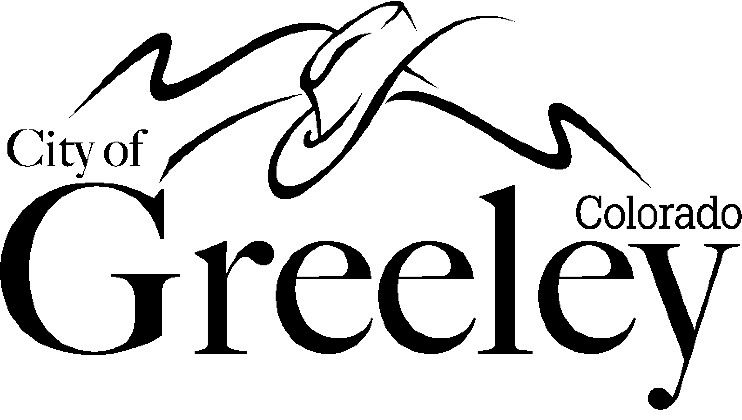 CITY OF GREELEYPurchasingRequest for Proposal RFP FA19-09-081Architectural Services for Police Records Building forPublic Works / EngineeringREQUEST FOR PROPOSALS (RFP) RFP#FA19-09-081Proposals must be received no later than:Due Date, October16, 2019 before 3:00 p.m. local timeProposals received after this date and time will not be considered for award.The City only accepts proposals in hard copy format and does NOT accept proposals submitted via fax or email. Proposals are to be submitted in a sealed package with the following on the outside of the envelope:Company NameRFP Title: Architectural Services for Police Records BuildingRFP Number: FA19-09-081Due Date and Time: October 16, 2019 before 3:00 pmPackage must include:3 Hard Copies and One (1) complete copy of Proposal on a flash driveDeliver proposals to:City of GreeleyPublic Works Building 1001 9th AvenueGreeley, Colorado 80631TABLE OF CONTENTSEXHIBITSSECTION I.   BACKGROUND, OVERVIEW, AND GOALSBackgroundPresently, the City of Greeley shares building space with Weld County in one of their buildings for the purpose of filing and cataloguing police, fire and other records.  Both COG’s and Weld County’s sustained and significant growth has resulted in a larger volume of documents requiring recording, and the current space is getting cramped.  As a result, COG will vacate Weld County’s building to give them their space back, and COG will need to create a new space in which to continue our own record keeping operations.  OverviewThe City of Greeley is interested in building a new records keeping building.  A tentative building site has been identified on the grounds of the police station at 2875 W. 10th St.  The building will need to accommodate up to 30 staff with a combination of 8’x8’ and 8’x12’ workstations, and include an office, a conference room, bathrooms and maybe a break room.  It’s anticipated the building will be in the neighborhood of 4,000 sf.  Site work is to provide parking for staff, through a combination of new parking and an investigation of utilizing some existing pavement that appears to be underutilized currently.  GoalsThe City seeks architectural design services for the project to develop on time and within budget construction plans to the quality level required for a project of this nature. SECTION II. STATEMENT OF WORKScope of ServicesThe City is seeking proposals from architectural designers for the purpose of selecting a firm that demonstrates its ability to meet the City’s project goals and objectives as stated in Section I. C. of this RFP.	The total budget available for the records building, MPE, furniture, fixtures and equipment, site work, design and project management is $1,500,000.The project will be reviewed under the City’s standard development review process.                                                                                                                          The consultant’s work will generally consist of:Part 1 - General Project Coordination and ManagementGeneral Project Coordination and Management shall include but is not limited to:Project Preparation and Setup;General Data Gathering, Field Investigations, and Documentation;Correspondence;Management and Administration;Coordination with External Agencies;Meetings;Pre-Design Meeting and Site Walk;Conceptual Design Workshop;Constructability Design Workshops (30% and 75% Designs); andBi-Weekly Project Management progress meetings;All meetings shall be held at City of Greeley facilities (if applicable)Consultant Quality Assurance. Prior to each submittal, the consultant shall perform a QA/QC process which shall involve an internal review as established by the consultant. This review shall seek to provide comments and edits before delivery to the City.                                                                                                Part 2 – Design DocumentsThe consultant shall supply design documents to be released in packages of increasing clarity and definition to support project decisions and the ultimate bidding and construction of the project.  At a minimum, consultant’s deliverables will consist of:Part 2.1 – Conceptual DesignThe consultant shall create an initial conceptual site layout with building elevations. The Conceptual Design shall include but is not limited to:Needs Assessment. The consultant shall gather from City staff the goals and objectives that may be relevant to the designs.Conceptual Design Options. The consultant shall supply differing design options as applicable to facilitate dialog during the design workshop. Design options may include overall project exhibits, cost / benefit analysis, and other tools to refine the scope of the project.Conceptual Design Development Review Set. The consultant shall create a conceptual design development review set. This conceptual set may include but may not be limited to general notes, site layout, grading, demolition, architectural elevations, geometric design, drainage, storm water management, plan and profiles, cross sections, typical details, erosion control plan and more. The consultant will only include those items that are required to develop the scope of the project.Quantity and Opinion of Cost. Consultant shall provide a conceptual quantity take off and opinion of cost for the presented options. The quantities and opinion of cost shall be rough order of magnitude based on a desktop review of the project.Constructability Review. The consultant shall perform a constructability review of the conceptual design to identify the risk of special areas of interest. Results of the constructability review shall be documented in a formal memo style report.No formal design documents are required to be submitted for the conceptual design. Documents are to be used for dialog and visualization purposes only.Part 2.2 – 30% Design DocumentsThe consultant shall supply 30% design documents towards the goal of finalizing the scope of the project.The 30% Design Documents shall include but are not limited to:30% Design Development Review Set. The consultant shall create a 30% design development review set per City of Greeley Standards as outlined in the Design Criteria and Constructions Specifications. This 30% DD set shall include but may not be limited to general notes, architectural plans and elevations, grading, demolition, geometric design, drainage, storm water management, plan and profiles, cross sections, signage and striping, typical details, erosion control plan, phasing and more.Quantity and Opinion of Cost. Consultant shall provide a preliminary quantity take off and opinion of probable cost.30% Design Workshop. The consultant shall conduct a design workshop with the City and construction contractor to identify constructability challenges with the project and value engineering opportunities for the project. The consultant shall incorporate items from the 30% design workshop into the 75% design documents as appropriate.Drainage Report. The consultant shall create a preliminary drainage report to support storm water design for the project.QA/QC. The consultant shall perform QA/QC on the 30% DD set. The QA/QC reviewed set shall be supplied to the City as part of the 30% DD deliverable package.Part 2.3 – 75% Design DocumentsThe consultant shall supply 75% design documents with the intent of adding clarity and detail to the project. Documentation supporting the design drawings shall be created including special provisions, specifications, and any other written document necessary to fully construct the project.The 75% Design Documents shall include but are not limited to:75% Design Development Review Set. The consultant shall create a 75% design development review set per City of Greeley Standards as outlined in the Design Criteria and Constructions Specifications. This 75% DD set shall include but may not be limited to general notes, architectural plans and elevations, grading, demolition, geometric design, drainage, storm water management, plan and profiles, cross sections, signage and striping, typical details, erosion control plan, phasing and more. The 75% DD set shall include details, cross sections, and all other design items required to construct the project in full.Quantity and Opinion of Cost. Consultant shall provide a refined quantity take off and opinion of probable cost to an accuracy of ±25%.75% Design Workshop. The consultant shall conduct a design workshop with the City and construction contractor to identify constructability challenges with the project and value engineering opportunities for the project. The consultant shall incorporate items from the 75% design workshop into the 100% design documents as appropriate.Specifications. The consultant will develop specifications to support the design drawings. The specifications shall include materials, testing procedures, testing frequency, workmanship requirements, codes, procedures and any other item required to fully construct the project.Special Provisions. The consultant shall create special provisions for the project as required to support the design drawings. The special provisions shall include any information required for the contractor to fully construct the project that is not listed elsewhere in the design documents. The special provisions shall include basis of payments, unit of measurements, required permits, specifications associated with each pay item, and definition of any other special consideration for the contractor to fully construct the project.Drainage Report. The consultant shall refine the drainage report to supplement the drainage design of the project. The consultant shall submit the 75% drainage report to the City of Greeley for formal initial review. Responses to all comments made by the City of Greeley shall be tabulated and included with the 100% drainage report submittal.QA/QC. The consultant shall perform QA/QC on the 75% DD set. The QA/QC reviewed set shall be supplied to the City as part of the 75% DD deliverable package.City Submittal. The consultant shall submit the 75% DD set to the City of Greeley for preliminary review. Based on the City’s comments the consultant shall revise the 75% DD set and resubmit the set with a tabulated list of the city’s comments and how each comment was addressed.Part 2.4 –100% Design DocumentsThe consultant shall supply 100% design documents with the intent of finalizing the design and details of the project.  100% Design Documents involve three submittals:2.4a - Initial 100% Design Documents (Final Owner review)The consultant shall submit for review Initial 100% design documents incorporating 75% review comments and any further advancements in the design by the consultant since the 75% submittal. If any, review comments will be returned to consultant to be addressed and compiled into the 100% Bid Set, suitable for Bidding. 2.4b - 100% Bid Set Documents (Issued for Bid)100% Bid Set documents shall be used for final contractor bidding on the project and shall be sealed and stamped by an Architect or Professional Engineer licensed in the State of Colorado.100% Design Document Set. The consultant shall create a 100% design document set per City of Greeley Standards as outlined in the Design Criteria and Constructions Specifications. This 100% DD set shall include but may not be limited to general notes, architectural plans and elevations, grading, demolition, geometric design, drainage, storm water management, plan and profiles, cross sections, signage and striping, phasing, typical details, erosion control plan and more. The 100% DD set shall include details, cross sections, and all other design items required to construct the project in full. The consultant shall submit the entire 100% DD set to the City of Greeley for final review. The final City of Greeley review shall include at a minimum review by Engineering Development Review, Water and Sewer, Public Works, Storm Water and other relevant city departments. Based on the City’s comments the consultant shall revise the 100% DD set and resubmit the set with a tabulated list of the city’s comments and how each comment was addressed.Quantity and Opinion of Cost. Consultant shall provide a final quantity take off and opinion of probable cost to an accuracy of ±10%.Final Constructability Review. The consultant shall perform a constructability review of the 100% design to identify risk or special areas of interest. The construction contractor shall also review the 100% design documents. Depending on the magnitude of the risks and special areas of interest from the final constructability review the City may require, at their discretion, the resubmittal of the 100% DD set with the risk or special areas of interest revised accordingly. The consultant shall supply resubmittals of the 100% DD set at no cost to the City.Specifications. The consultant will finalize the specifications to support the design drawings. The specifications shall include at a minimum materials, testing procedures, testing frequency, workmanship requirements, codes, procedures and any other item required to fully construct the project.Special Provisions. The consultant shall finalize the special provisions for the project as required to support the design drawings. The special provisions shall include any information required for the contractor to fully construct the project that is not listed elsewhere in the design documents. The special provisions shall include basis of payments, unit of measurements, required permits, specifications associated with each pay item, and definition of any other special consideration for the contactor to fully construct the project.Drainage Report. The consultant shall finalize the drainage report to supplement the drainage design of the project. The drainage report may require special approval as required by the City. The drainage report shall be sealed and stamped by a Professional Engineer licensed in the State of Colorado.QA/QC. The consultant shall perform QA/QC on the 100% DD set. The QA/QC reviewed set shall be supplied to the City as part of the 100% DD deliverable package. This Bid Set will be used by Contractors providing Bids on the project. These documents are required to be sealed and stamped by an Architect / Professional Engineer licensed in the State of Colorado. This set shall include electronic and paper copies as required by the City of Greeley.2.4c - 100% (Issued for Construction) Design DocumentsDocuments to be issued for construction, incorporating any RFI’s received or Addenda issued during the Bidding phase.100%  Documents issued for Construction, and shall be sealed and stamped by an Architect or Professional Engineer licensed in the State of Colorado.Part 2.5 – Construction Administration ServicesThe consultant will supply construction administration services as required to construct the entirety of the project. Construction administration services shall generally include:Review and respond to Request for Information (RFI’s);Revise and reissue plans as required;Attend pre-construction meetings;Review all submittals for the project (architectural and civil);Attend progress meetings for the project;Conduct site visits and complete field inspection reports;Attend substantial completion walk through;Assist the City in preparing a punch list for the project; andAttend final walk through to verify punch list items have been completed.Minimum Mandatory Qualifications of OfferorArchitectural firms responding to this RFP must show evidence of at least three similar projects in the last 10 years. Experience working with the City of Greeley is advantageous.SECTION III.	ADMINISTRATIVE INFORMATIONIssuing Office:The City’s contact name listed herein is to be the sole point of contact concerning this RFP. Offerors shall not directly contact other personnel regarding matters concerning this RFP or to arrange meetings related to such.Official Means of Communication:All official communication from the City to offerors will be via postings on an electronic solicitation notification system, the Rocky Mountain Bid System (www.rockymountainbidsystem.com). The Purchasing Contact will post notices that will include, but not be limited to, proposal document, addenda, award announcement, etc. It is incumbent upon offerors to carefully and regularly monitor the Rocky Mountain Bid System for any such postings.Inquiries:Prospective offerors may make written inquiries by e-mail before the written inquiry deadline concerning this RFP to obtain clarification of requirements. There will be opportunity to make inquiries during the pre-proposal conference, if any. No inquiries will be accepted after the deadline. Inquiries regarding this RFP (be sure to reference RFP number) should be referred to:E-Mail:adela.gain@greeleygov.com until October 2nd and then linda.ingram@greeleygov.cm Subject Line:  RFP #FA19-09-081Response to offerors’ inquiries will be published as addenda on the Rocky Mountain Bid System in a timely manner. Offerors cannot rely on any other statements that clarify or alter any specification or other term or condition of the RFP.Should any interested offeror, sales representative, or manufacturer find any part of the listed specifications, terms and conditions to be discrepant, incomplete, or otherwise questionable in any respect, it shall be the responsibility of the concerned party to notify the Purchasing Contact of such matters immediately upon discovery.Insurance:  (Exhibit 4)The successful contractor will be required to provide a Certificate of Insurance or other proof of insurance naming the City of Greeley as "additional insured”. Coverage must include COMMERCIAL GENERAL LIABILITY coverage with minimum limits of $2,000,000, and WORKER’S COMPENSATION coverage with limits in accordance with State of Colorado requirements.COMPREHENSIVE AUTOMOBILE LIABILITY with minimum limits for bodily injury and property damage coverage of at least $1,000,000, plus an additional amount adequate to pay related attorneys' fees and defense costs, for each of Consultant's owned, hired or non-owned vehicles assigned to or used in performance of this Agreement.The City shall be named as additional Insured for General and Auto Liability Insurance.Awarded offeror must present the City with proof of PROFESSIONAL LIABILITY COVERAGE with a minimum limit of $1,000,000.Modification or Withdrawal of Proposals:Proposals may be modified or withdrawn by the offeror prior to the established due date and time.Minor Informalities:Minor informalities are matters of form rather than substance evident from the response or insignificant mistakes that can be waived or corrected without prejudice to other vendors. The Purchasing Manager may waive such informalities or allow the vendor to correct them depending on which is in the best interest of the City.Responsibility Determination:The City will make awards only to responsible vendors. The City reserves the right to assess offeror responsibility at any time in this RFP process and may not make a responsibility determination for every offeror.Acceptance of RFP Terms:A proposal submitted in response to this RFP shall constitute a binding offer.  The autographic signature of a person who is legally authorized to execute contractual obligations on behalf of the offeror shall indicate acknowledgment of this condition. A submission in response to this RFP acknowledges acceptance by the offeror of all terms and conditions as set forth herein. An offeror shall identify clearly and thoroughly any variations between its proposal and the RFP in the cover letter. Failure to do so shall be deemed a waiver of any rights to subsequently modify the terms of performance, except as outlined or specified in the RFP.Protested Solicitations and Awards:Right to protest. Any actual or prospective bidder, offeror or contractor who is aggrieved in connection with the solicitation or award of a contract must protest in writing to the City Manager as a prerequisite to seeking judicial relief. Protestors are urged to seek informal resolution of their complaints initially with the Purchasing Manager. A protest shall be submitted within ten (10) calendar days after such aggrieved person knows or should have known of the facts giving rise thereto. A protest with respect to an invitation for bids or request for proposals shall be submitted in writing prior to the opening of bids or the closing date of proposals, unless the aggrieved person did not know and should not have known of the facts giving rise to such protests prior to bid opening or the closing date for proposals.Stay of procurement during protests. In the event of a timely protest under Subsection (A) of this Section, the Purchasing Manager shall not proceed further with the solicitation or award of the contract until all administrative and judicial remedies have been exhausted or until the City Manager makes a written determination on the record that the award of a contract without delay is necessary to protect substantial interest of the City. (Ord. 75, 1984 §2 (part))Confidential/Proprietary Information:All proposals will be confidential until a contract is awarded and fully executed. At that time, all proposals and documents pertaining to the proposals will be open for public inspection, except for the material that is proprietary or confidential.  However, requests for confidentiality can be submitted to the Purchasing Contact provided that the submission is in accordance with the following procedures. This remains the sole responsibility of the offeror. The Purchasing Contact will make no attempt to cure any information that is found to be at a variance with this procedure. The offeror may not be given an opportunity to cure any variances after proposal opening. Neither a proposal in its entirety, nor proposal price information will be considered confidential/proprietary. Questions regarding the application of this procedure must be directed to the Purchasing Contact listed in this RFP.Acceptance of Proposal Content:The contents of the proposal (including persons specified to implement the project) of the successful contractor shall become contractual obligations into the contract award. Failure of the successful offeror to perform in accordance with these obligations may result in cancellation of the award and such offeror may be removed from future solicitations.RFP Cancellation:The City reserves the right to cancel this RFP at any time, without penalty.Negotiation of Award:In the event only one (1) responsive proposal is received by the City, the City reserves the right to negotiate the award for the services with the offeror submitting the proposal in lieu of accepting the proposal as is.Contract:  (Exhibit 2)A sample copy of the contract award the City will use to contract for the services specified in this RFP is included as Exhibit 2 for your review. The attached contract is only a sample and is not to be completed at this time.RFP Response/Material Ownership:All material submitted regarding this RFP becomes the property of the City of Greeley, unless otherwise noted in the RFP.Incurring Costs:The City is not liable for any cost incurred prior to issuance of a legally executed contract and/or a purchase order.Utilization of Award by Other Agencies:The City of Greeley reserves the right to allow other State and local governmental agencies, political subdivisions, and/or school districts to utilize the resulting award under all terms and conditions specified and upon agreement by all parties. Usage by any other entity shall not have a negative impact on the City of Greeley in the current term or in any future terms.Non-Discrimination:The offeror shall comply with all applicable state and federal laws, rules and regulations involving non-discrimination on the basis of race, color, religion, national origin, age or sex.News Releases:Neither the City, nor the offeror, shall make news releases pertaining to this RFP prior to execution of the contract without prior written approval of the other party. Written consent on the City’s behalf is provided by the Public Information Office.Certification of Independent Price Determination:By submission of this proposal each offeror certifies, and in the case of a joint proposal each party, thereto certifies as to its own organization, that in connection with this procurement:The prices in this proposal have been arrived at independently, without consultation, communication, or agreement, for the purpose of restricting competition, as to any matter relating to such prices with any other offeror or with any competitor;Unless otherwise required by law, the prices which have been quoted in this proposal have not been knowingly disclosed by the offeror and will not knowingly be disclosed by the offeror prior to opening, directly or indirectly to any other offeror or to any competitor; andNo attempt has been made or will be made by the offeror to induce any other person or firm to submit or not to submit a proposal for the purpose of restricting competition.Each person signing the Request for Proposal form of this proposal certifies that:He/she is the person in the offeror’s organization responsible within that organization for the decision as to the prices being offered herein and that he/she has not participated, and will not participate, in any action contrary to (1.a) through (1.c) above; orHe/she is not the person in the offeror’s organization responsible within that organization for the decision as to the prices being offered herein but that he/she has been authorized in writing to act as agent for the persons responsible for such decision in certifying that such persons have not participated, and will not participate, in any action contrary to (1.a) through (1.c)above, and as their agent does hereby so certify; and he/she has not participated, and will not participate, in any action contrary to (1.a) through (1.c) above.A proposal will not be considered for award where (1.a), (1.c), or (2.) above has been deleted or modified. Where (1.b) above has been deleted or modified, the proposal will not be considered for award unless the offeror furnishes with the proposal a signed statement which sets forth in detail the circumstances of the disclosure and the City’s Purchasing Manager, or designee, determines that such disclosure was not made for the purpose of restricting competition.The Contract Documents may be executed in two or more counterparts, each of which shall be deemed an original but all of which together shall constitute one and the same document. The Contract Documents, including all component parts set forth above, may be executed and delivered by electronic signature by any of the parties and all parties consent to the use of electronic signatures.Taxes:The City of Greeley is exempt from all federal excise taxes and all Colorado State and local government sales and use taxes. Where applicable, contractor will be responsible for payment of use taxes.Assignment and Delegation:Neither party to any resulting contract may assign or delegate any portion of the agreement without the prior written consent of the other party.Availability of Funds:Financial obligations of the City of Greeley payable after the current fiscal year are contingent upon funds for that purpose being appropriated, budgeted and otherwise made available. In the event funds are not appropriated, any resulting contract will become null and void without penalty to the City.Standard of Conduct:The successful firm shall be responsible for maintaining satisfactory standards of employees' competency, conduct, courtesy, appearance, honesty, and integrity, and shall be responsible for taking such disciplinary action with respect to any employee as may be necessary.The City may request the successful firm to immediately remove from this assignment any employee found unfit to perform duties due to one or more of the following reasons:Neglect of duty.Disorderly conduct, use of abusive or offensive language, quarreling, intimidation by words or actions or fighting.Theft, vandalism, immoral conduct or any other criminal action.Selling, consuming, possessing, or being under the influence of intoxicants, including alcohol, or illegal substances while on assignment for the City.Agents and employees of Contractor or Consultant working in City facilities shall present a clean and neat appearance. Prior to performing any work for the City, the Contractor or Consultant shall require each of their employees to wear ID badges or uniforms identifying: the Contractor or Consultant by name, the first name of their employee and a photograph of their employee if using an ID badge. Their employee shall wear or attach the ID badge to the outer garments at all times.Damages for Breach of Contract:In addition to any other legal or equitable remedy the City may be entitled to for a breach of this Contract, if the City terminates this Contract, in whole or in part, due to Contractor’s breach of any provision of this Contract, Contractor shall be liable for actual and consequential damages to the City.Other Statutes:The signatory hereto avers that he/she is familiar with Colorado Revised Statutes , 18-8-301, et seq. (Bribery and Corrupt Influence) and 18-8-401, et seq. (Abuse of Public Office) as amended, and that no violation such provisions is present.The signatory hereto avers that to his/her knowledge, no City of Greeley employee has any personal or beneficial interest whatsoever in the service or property described herein.  See CRS 24-18-201 and CRS 24-50-507.SECTION IV.  PROPOSAL SUBMISSIONFollowing are the response requirements for this RFP. All specific response items represent the minimum information to be submitted. Deletions or incomplete responses in terms of content or aberrations in form may, at the City’s discretion, render the proposal non-responsive.Offerors shall submit in a sealed package:3 Hard Copies and One (1) complete copy of Proposal on a flash driveTo facilitate the evaluation, offeror shall submit and organize all responses in the same order as listed in Section V. Proposals that are determined to be at a variance with this requirement may not be accepted. The City only accepts proposals in hard copy format and does not accept proposals submitted via fax or email.Late proposals will not be accepted. It is the responsibility of the offeror to ensure that the proposal is received at the City of Greeley’s Purchasing Division on or before the proposal due date and time.The outside of the package will include the following information:Company NameRFP NumberRFP TitleDue Date and TimeSECTION V.  RESPONSE FORMATThe following items are to be included in your proposal, in the order listed. Deviation from this may render your proposal non-responsive.Cover Letter. Include a cover letter introducing your company, summarizing your qualifications, and detailing any exceptions to this RFP (please note that significant exceptions may make your proposal non-responsive). This letter should also provide principal contact information for this RFP, including address, telephone number, fax number, e-mail, and website (if applicable).Use of Subcontractors/Partners. There may be areas for use of subcontractors or partners in this project. If you are utilizing this approach, your proposal must list the subcontractors/partners, their area(s) of expertise, and include all other applicable information herein requested for each subcontractor/partner.  Please keep in mind that theCity will contract solely with your company; therefore, subcontractors/partners remain your sole responsibility.Minimum Mandatory Qualifications. Include an itemized description of how your company meets each of the minimum mandatory qualifications outlined in Section II, C. Failure to meet or exceed these requirements will disqualify your response.Company InformationProvide the following information as listed: Company Name, Address, Phone Number, and Names of Principals.Identify the year in which your company was established and began providing consulting services.Describe any pending plans to sell or merge your company.Provide a comprehensive listing of all the services you provide.Evaluation Criterion #1 - e.g., Company and Personnel QualificationsDescribe your customer service philosophy.Provide information from at least three accounts of similar scope. Include, at a minimum, the following information: 1) company name, 2) contact name, 3) phone number, 4) fax number, 5) email address, 6) brief description of project scope and value, 7) status of project.  The City reserves the right to contact the references provided in your proposal as well as other references without prior notification to you.List the number of people that you can commit to working on this project and the amount of time each is expected to spend on the project.  (List any discipline you would like to see - examples for a design services might be - design of HVAC, mechanical systems, electrical systems, architectural, structural, geotechnical, etc.)Provide the names and resumes of the key personnel that will be performing the proposed services, including the primary project manager.List the names of the subcontractors you expect to use, the services to be provided by the subcontractors and the amount of time that each is expected to spend on the project. Also, include the names and resumes of the key subcontractor personnel who will be working on the project.Provide a specific timeline or schedule for the work. (Spell out mile marks if needed. Example: including development of preliminary design & cost estimates, meetings with City staff, completion of final design, cost estimates and bidding documents.) Provide an estimated time frame to complete each of the Scope of Services from Section II, up through 100% Design Documents.  Estimate completion dates of each.Describe the methods and timeline of communication your firm will use with the City’s project manager, other involved City staff, and other interested parties.Evaluation Criterion #2 – e.g., Approach to Scope of WorkDescribe any project approaches or ideas that you would apply to this project and that you feel would enhance the quality of your services.Describe how the team will handle quality control, specifically how design issues would be monitored and resolved, plans checked and cross-referenced and bid documents ensured to be complete, accurate, and coordinated with subcontractors.Evaluation Criterion #3 - e.g., Value/Cost of Efforts1.  Provide a cost for the consulting services and products broken down per task listed underthe Scope of Services, above. The consultant may not transfer money between tasks without the approval of the City Project Manager. Show a breakdown of all reimbursable expenses required to complete the work. If applicable, the subcontractors’ costs must be shown as separate items. Also, provide hourly rates for your firm and all subcontractors. These rates will be considered valid throughout the project.Proposal Acknowledgement:  (Exhibit 1)Include this form as provided in Exhibit 1.SECTION VI.  EVALUATION AND AWARDProposal EvaluationAll proposals submitted in response to this RFP will be evaluated by a committee in accordance with the criteria described below. Total scores will be tabulated, and the highest ranked firm will enter into negotiations.If the City requests presentations by short-listed offerors, committee members may revise their initial scores based upon additional information and clarification received in this phase. Please note that presentations have been tentatively scheduled per the Schedule of Events on the first page of this RFP. If your company is invited to give a presentation to the committee, these dates may not be flexible.In preparing responses, offerors should describe in great detail how they propose to meet the specifications as detailed in the previous sections. Specific factors will be applied to proposal information to assist the City in selecting the most qualified offeror for this contract. Following is the evaluation criteria that will be used.  Criteria will be assigned a points value.Company and Personnel Qualifications:  25 PointsApproach to Scope of Work:  20 PointsValue/Cost of Efforts:  20 PointsPrevious experience with similar projects:  15 PointsProject schedule:  20 PointsA presentation and/or demonstration may be requested by short-listed offerors prior to award. However, a presentation/demonstration may not be required, and therefore, complete information should be submitted with your proposal.Determination of Responsibility of the OfferorThe City of Greeley awards contracts to responsible vendors only. The City reserves the right to make its offeror responsibility determination at any time in this RFP process and may not make a responsibility determination for every offeror.The City of Greeley’s Municipal Code defines a “Responsible Offeror” as one who has “the capability in all respects to perform fully the contract requirements, and the tenacity, perseverance, experience, integrity, reliability, capacity, facilities, equipment, and credit which will assure good faith performance.” The City reserves the right to request information as it deems necessary to determine an offeror’s responsibility.  If the offeror fails to supply the requested information, the City shall base the determination of responsibility upon any available information or may find the offeror non-responsible if such failure is unreasonable.COOPERATIVE PURCHASING STATEMENTThe City of Greeley encourages and participates in cooperative purchasing endeavors undertaken by or on behalf of other governmental jurisdictions. To the extent, other governmental jurisdictions are legally able to participate in cooperative purchasing endeavors; the City of Greeley supports such cooperative activities. Further, it is a specific requirement of this proposal or Request for Proposal that pricing offered herein to the City of Greeley may be offered by the vendor to any other governmental jurisdiction purchasing the same products. The vendor(s) must deal directly with any governmental agency concerning the placement of purchase orders, contractual disputes, invoicing, and payment. The City of Greeley shall not be liable for any costs or damages incurred by any other entity.EXHIBIT  1 PROPOSAL ACKNOWLEDGEMENTThe offeror hereby acknowledges receipt of addenda numbers	through 	.Falsifying this information is cause to deem your proposal nonresponsive and therefore ineligible for consideration. In addition, falsification of this information is cause to cancel a contract awarded based on one or both of the above preferences.By signing below, you agree to all terms & conditions in this RFP, except where expressly described in your cover letter.Original Signature by Authorized Officer/AgentType or printed name of person signing	Company NameTitle	Phone NumberVendor Mailing Address	Fax NumberCity, State, Zip	Proposal Valid Until (at least for 90 days)E-Mail Address	Website AddressProject Manager:Name (Printed)	Phone NumberVendor Mailing Address	Fax NumberCity, State, Zip	Email AddressEXHIBIT 2 SAMPLE CONTRACTCONTRACT FOR CONSULTING/PROFESSIONAL SERVICESBID TITLE AND NUMBERThis Contract is made as of 	, by and between the City of Greeley, Greeley, Colorado, hereinafter referred to as the CITY, and Vendor Name authorized to do business in the State of Colorado, hereinafter referred to as the CONSULTANT, whose address is Vendor Address.In consideration of the mutual promises contained herein, the CITY and the CONSULTANT agree as follows:ARTICLE 1 - SERVICESThe CONSULTANT'S responsibility under this Contract is to provide professional/consultation services in the area of Summary of Services Providing.More specifically, the scope of services is attached. The services of the CONSULTANT shall be under the direction of the Project Manager who has been designated by the Director of Name of Department to act as the CITY’S representative during the performance of this Contract.ARTICLE 2 - SCHEDULEThe CONSULTANT shall commence services upon execution of the Contract and complete all services on or before Completion Date, in conjunction with the attached schedule.ARTICLE 3 - PAYMENTS TO CONSULTANTThe CITY shall pay to the CONSULTANT for services satisfactorily performed, based on sum not to exceed Bid Amount, which includes all direct charges, indirect charges, and reimbursable expenses stated in the attached document. The CONSULTANT will bill the CITY on a monthly basis or as otherwise provided for services rendered toward the completion of the Scope of Work. The amounts billed shall represent the sum of billable time (including overhead and profit) for labor hours expended plus any other allowable costs and expenses for services stated in the attached document. The CONSULTANT shall track expenditures and inform the CITY of any possible cost overrun prior to completing work that would overrun the maximum contract sum. The CITY may choose to increase the budget for the work using a mutually acceptable contract amendment or it may choose not to increase the budget and terminate the work accordingly.Invoices received from the CONSULTANT pursuant to this Contract will be reviewed and approved by the Project Manager, indicating that services have been rendered in conformity with the Contract and then will be sent to the Finance Department for payment.ARTICLE 4 - TRUTH-IN-NEGOTIATION CERTIFICATESignature of this Contract by the CONSULTANT shall act as the execution of a truth-in-negotiation certificate certifying that the wage rates and costs used to determine the compensation provided for in this contract are accurate, complete, and current as of the date of this Contract.The said rates and costs shall be adjusted to exclude any significant sums should the CITY determine that the rates and costs were increased due to inaccurate, incomplete, or non-current wage rates or due to inaccurate representations of fees paid to outside consultants. The CITY shall exercise its rights under this “Certificate” within one (1) year following final payment.ARTICLE 5 - TERMINATIONThis Contract may be terminated by the CONSULTANT upon 30 days' prior written notice to the CITY in the event of substantial failure by the CITY to perform in accordance with the terms of this Contract through no fault of the CONSULTANT. It may also be terminated by the CITY, with or without cause, immediately upon written notice to the CONSULTANT. Unless the CONSULTANT is in breach of this Contract, the CONSULTANT shall be paid for services rendered to the CITY'S satisfaction through the date of termination. After receipt of a Termination Notice and except as otherwise directed by the CITY the CONSULTANT shall:Stop work on the date and to the extent specified.Terminate and settle all orders and subcontracts relating to the performance of the terminated work.Transfer all work in process, completed work, and other material related to the	terminated work to the CITY.Continue and complete all parts of the work that have not been terminated.The CONSULTANT shall be paid for services actually rendered to the date of termination.ARTICLE 6 - PERSONNELThe CONSULTANT represents that it has, or will, secure at its own expense all necessary personnel required to perform the services under this Contract. Such personnel shall not be employees of or have any contractual relationship with the CITY.All of the services required herein under shall be performed by the CONSULTANT or under its supervision, and all personnel engaged in performing the services shall be fully qualified and if required, authorized or permitted under state and local law to perform such services.Any changes or substitutions in the CONSULTANT'S key personnel, as may be listed in the proposal for the work, must be made known to the CITY'S representative and written approval granted by the CITY before said changes or substitutions can become effective.The CONSULTANT declares that all services shall be performed by skilled and competent personnel to the level of care and skill ordinarily exercised by members of the profession currently practicing in the same locality under similar conditions.ARTICLE 7 – SUB-CONSULTANTThe CITY reserves the right to accept the use of a sub-consultant or to reject the selection of a particular sub-consultant and to inspect all facilities of any sub-consultants in order to make a determination as to the capability of the sub-consultant to perform properly under this Contract. The CONSULTANT is encouraged to seek minority and women business enterprises for participation in sub-contracting opportunities.If a sub-consultant fails to perform or make progress, as required by this Contract, and it is necessary to replace sub-consultant to complete the work in a timely fashion, the CONSULTANT shall promptly do so, subject to acceptance of the new sub-consultant by the CITY.ARTICLE 8 - FEDERAL AND STATE TAXThe CITY is exempt from payment of Colorado State Sales and Use Taxes. The CITY will sign an exemption certificate submitted by the CONSULTANT. The CONSULTANT shall not be exempted from paying sales tax to their suppliers for materials used to fulfill contractual obligations with the CITY, nor is the CONSULTANT authorized to use the CITY'S tax exemption number in securing such materials.The CONSULTANT shall be responsible for payment of his/her own FICA and Social Security benefits with respect to this Contract.ARTICLE 9 - AVAILABILITY OF FUNDSWhen funds are not appropriated or otherwise made available to support continuation of performance in a subsequent fiscal period, the contract may be cancelled and the CITY shall reimburse the CONSULTANT for expenses incurred during the contract period.ARTICLE 10 - INSURANCEThe CONSULTANT shall not commence work under this Agreement until he/she has obtained all insurance required under this paragraph and such insurance has been approved by the CITY.All insurance policies shall be issued by companies authorized to do business under the laws of the State of Colorado.  The CONSULTANT shall furnish Certificates of Insurance to the CITY prior to the commencement of operations.  The Certificates shall clearly indicate that the CONSULTANT has obtained insurance of the type, amount, and classification as required for strict compliance with this paragraph and that no material change or cancellation of the insurance shall be effective without ten (10) days prior written notice to the CITY. Compliance with the foregoing requirements shall not relieve the CONSULTANT of its liability and obligations under this Contract.The CONSULTANT shall maintain, during the life of this Contract, professional liability insurance (errors and omissions) in the amount of $1,000,000 per occurrence to protect the CONSULTANT of claims for damages for negligent acts, errors or omissions in the performance of professional services under this Contract, whether such acts, errors or omissions be by the CONSULTANT or by anyone directly employed by or contracting with the CONSULTANT.The CONSULTANT shall maintain, during the life of this Contract, comprehensive automobile liability insurance in the amounts of $1,000,000 combined single limit bodily injury and $50,000 property damage to protect the CONSULTANT from claims for damages for bodily injury, including wrongful death, as well as from claims for property damage, which may arise from the ownership, use, or maintenance of owned and non-owned automobiles, including rented automobiles whether such operations by the CONSULTANT or by any directly or indirectly employed by the CONSULTANT.The CONSULTANT shall maintain, during the life of this Contract, adequate Workmen's Compensation Insurance and Employer's Liability Insurance in at least such amounts as are required by law for all of its employees performing work for the CITY pursuant to this Contract.All insurance, other than Workmen's Compensation and Professional Liability, is to be maintained by the CONSULTANT shall specifically include the CITY as an "Additional Insured".ARTICLE 11 - INDEMNIFICATIONThe CONSULTANT shall indemnify and save harmless the CITY, its agents, servants, and employees from and against any and all claims, liability, demands, losses, and/or expenses resulting from any negligent act or omission of the CONSULTANT, its agents, servants, sub- consultant, suppliers or employees in the performance of services under this Contract. Such duty to indemnify and save harmless the CITY shall be for an amount represented by the degree or percentage of negligence or fault attributable to the CONSULTANT its agents, servants, sub-consultants, suppliers or employees. If the CONSULTANT is providing architectural, engineering, design, or surveying services, the obligation to indemnify and pay costs, expenses, and attorneys’ fees, is limited to the amount represented by the degree or percentage of negligence or fault attributable to the CONSULTANT, or the CONSULTANT’S agents, representatives, employees, servants, sub-consultants, or suppliers as determined by adjudication, alternative dispute resolution, or otherwise resolved by mutual agreement between the Consultant and the City. The CONSULTANT’S indemnification obligation shall not be construed to extend to any injury, loss, or damage caused by the City’s own negligence.ARTICLE 12 - SUCCESSORS AND ASSIGNSThe CITY and the CONSULTANT each binds itself and its partners, successors, executors, administrators, and assigns to the other party of this Contract and to the partners, successors, executors, administrators, and assigns of such other party, in respect to all covenants of this Contract. Except as above, neither the CITY nor the CONSULTANT shall assign, sublet, convey, or transfer its interest on this Contract without the written consent of the other. Nothing herein shall be construed as creating any personal liability on the part of any officer of agent of the CITY which may be party hereto, nor shall it be construed as giving any rights or benefits hereunder to anyone other than the CITY and the CONSULTANT.ARTICLE 13 - REMEDIESThis Contract shall be governed by the laws of the State of Colorado. Any and all legal action necessary to enforce the Contract will be held in Weld County and the contract will be interpreted according to the laws of Colorado. No remedy herein conferred upon any party is intended to be exclusive of any other remedy, and each and every other remedy given hereunder or now or hereafter existing at law or in equity or by statute or otherwise. No single or partial exercise by any party of any right, power, or remedy hereunder shall preclude any other or further exercise thereof.In any action brought by either party for the enforcement of the obligations of the other party, the prevailing party shall be entitled to recover reasonable attorney's fees.ARTICLE 14 - COLORADO LAWThe Colorado Law shall prevail as the basis for contractual obligations between the CONSULTANT and the CITY for any terms and conditions not specifically stated in this Contract.ARTICLE 15 - CONFLICT OF INTERESTThe CONSULTANT represents that it presently has no interest and shall acquire no interest, either direct or indirect, which would conflict in any manner with the performance of services required hereunder, as provided for in Colorado Statutes and ordinances of the City of Greeley. The CONSULTANT further represents that no person having any interest shall be employed for said performance.The CONSULTANT shall promptly notify the CITY in writing by certified mail of all potential conflicts of interest for any prospective business association, interest or other circumstance which may influence or appear to influence the CONSULTANT'S judgment or quality of services being provided hereunder. Such written notification shall identify the prospective business association, interest or circumstance, the nature of work that the CONSULTANT may undertake and request an opinion of the CITY as to whether the association, interest or circumstance would, in the opinion of the CITY, constitute a conflict of interest if entered into by the CONSULTANT. The CITY agrees to notify the CONSULTANT of its opinion by certified mail within 30 days of receipt of notification by the CONSULTANT. If, in the opinion of the CITY, the prospective business association, interest or circumstance would not constitute a conflict of interest by the CONSULTANT, the CITY shall so state in the notification and the CONSULTANT shall, at his/her option, enter into said association, of interest with respect to services provided to the CITY by the CONSULTANT under the terms of this Contract.ARTICLE 16 - EXCUSABLE DELAYSThe CONSULTANT shall not be considered in default by reason of any failure in performance if such failure arises out of causes reasonably beyond the CONSULTANT'S control and without its fault or negligence. Such causes may include, but are not limited to: acts of God; the CITY'S omissive and commissive failures; natural or public health emergencies; labor disputes; freight embargoes; andsevere weather conditions. If failure to perform is caused by the failure of the CONSULTANT'S sub- consultant(s) to perform or make progress, and if such failure arises out of causes reasonably beyond the control of the CONSULTANT and its sub-consultant(s) and is without the fault or negligence of either of them, the CONSULTANT shall not be deemed to be in default.Upon the CONSULTANT'S request, the CITY shall consider the facts and extent of any failure to perform the work and, if the CONSULTANT'S failure to perform was without its fault or negligence, the Contract Schedule and/or any other affected provision of this Contract shall be revised accordingly; subject to the CITY'S rights to change, terminate, or stop any or all of the work at any time.ARTICLE 17 - ARREARSThe CONSULTANT shall not pledge the CITY'S credit or make it a guarantor of payment or surety for any contract, debt, obligation, judgment, lien, or any form of indebtedness. The CONSULTANT further warrants and represents that it has no obligation or indebtedness that would impair its ability to fulfill the terms of this Contract.ARTICLE 18 - DISCLOSURE AND OWNERSHIP OF DOCUMENTSThe CONSULTANT shall deliver to the CITY for approval and acceptance, and before being eligible for final payment of any amounts due, all documents and materials prepared by and for the CITY under this Contract.All written and oral information not in the public domain or not previously known, and all information and data obtained, developed, or supplied by the CITY or at its expense will be kept confidential by the CONSULTANT and will not be disclosed to any other party, directly or indirectly, without the CITY'S prior written consent unless required by a lawful order. All drawings, maps, sketches, and other data developed, or purchased, under this Contract or at the CITY'S expense shall be and remain the CITY'S property and may be reproduced and reused at the discretion of the CITY. The CITY shall indemnify and hold CONSULTANT harmless for any claim or liability arising from any use or reuse of the documents for any purpose other than the project and scope of work for which they were prepared.ARTICLE 19 - INDEPENDENT CONSULTANT RELATIONSHIPThe CONSULTANT is, and shall be, in the performance of all work services and activities under this Contract, as Independent Consultant, and not an employee, agent, or servant of the CITY. All persons engaged in any of the work or services performed pursuant to this Contract shall at all times, and in all places, be subject to the CONSULTANT'S sole direction, supervision, and control. The CONSULTANT shall exercise control over the means and manner in which it and its employees perform the work, and in all respects the CONSULTANT'S relationship and the relationship of its employees to the CITY shall be that of an independent CONSULTANT and not as employees or agents of the CITY.The CONSULTANT does not have the power or authority to bind the CITY in any promise, agreement, or representation other than specifically provided for in this agreement.ARTICLE 20 - CONTINGENT FEESThe CONSULTANT warrants that it has not employed or retained any company or person, other than a bona fide employee working solely for the CONSULTANT to solicit or secure this Contract and that is has not paid or agreed to pay any person, company, corporation, individual, or firm, other than a bona fide employee working solely for the CONSULTANT, any fee, commission, percentage, gift, or any other consideration contingent upon or resulting from the award or making of this Contract.ARTICLE 21 - ACCESS AND AUDITSThe CONSULTANT shall maintain adequate records to justify all charges, expenses, and costs incurred in performing the work for at least three (3) years after completion of this Contract. The CITY shall have access to such books, records, and documents as required in this section for the purpose of inspection or audit during normal business hours, at the CITY'S cost, upon five (5) days written notice.ARTICLE 22 - NONDISCRIMINATIONThe CONSULTANT declares and represents that all of its employees are treated equally during employment without regard to race, color, religion, physical handicap, sex, age, or national origin.ARTICLE 23 - SURVIVALAll covenants, agreements, representations, and warranties made herein, or otherwise made in writing by any party pursuant hereto, including but not limited to any representations made herein relating to disclosure or ownership of documents, shall survive the execution and delivery of this Contract and the consummation of the transactions contemplated hereby.ARTICLE 24 - ENTIRETY OF CONTRACTUAL AGREEMENTThe CITY and the CONSULTANT agree that this Contract sets forth the entire agreement between the parties, and that there are no promises or understandings other than those stated herein. None of the provisions, terms, and conditions contained in this Contract may be added to, modified, superseded or otherwise altered, except by written instrument executed by the parties hereto.ARTICLE 25 - ENFORCEMENT COSTSIf any legal action or other proceeding is brought for the enforcement of this Contract, or because of an alleged dispute, breach, default, or misrepresentation in connection with any provisions of this Contract, the successful or prevailing party or parties shall be entitled to recover reasonable attorney's fees, court costs, and all expenses (including taxes) even if not taxable as court costs (including, without limitation, all such fees, costs, and expenses incident to appeals), incurred in that action or proceeding, in addition to any other relief to which such party or parties may be entitled.ARTICLE 26 - AUTHORITY TO PRACTICEThe CONSULTANT hereby represents and declares that it has and will continue to maintain all licenses and approvals required to conduct its business, and that it will at all times conduct its business activities in a reputable manner.ARTICLE 27 - SEVERABILITYIf any term or provision of this Contract, or the application thereof to any person or circumstances shall, to any extent, be held invalid or unenforceable, to remainder of this Contract, or the application of such terms or provision, to person or circumstances other than those as to which it is held invalid or unenforceable, shall not be affected, and every other term and provision of this Contract shall be deemed valid and enforceable to the extent permitted by law.ARTICLE 28 - AMENDMENTS AND MODIFICATIONNo amendment and/or modifications of this Contract shall be valid unless in writing and signed by each of the parties.The CITY reserves the right to make changes in the work, including alterations, reductions therein or additions thereto. Upon receipt by the CONSULTANT of the CITY'S notification of a contemplated change, the CONSULTANT shall (1) if requested by CITY, provide an estimate for the increase or decrease in cost due to the contemplated change, (2) notify the CITY of any estimated change in the completion date, and (3) advise the CITY in writing if the contemplated change shall effect the CONSULTANT'S ability to meet the completion dates or schedules of this Contract.If the CITY so instructs in writing, the CONSULTANT shall suspend work on that portion of the Work affected by a contemplated change, pending the CITY'S decision to proceed with the change.If the CITY elects to make the change, the CITY shall issue a Contract Amendment or Change Order and the CONSULTANT shall not commence work on any such change until such written amendment or change order has been issued and signed by each of the parties.ARTICLE 29 - COMPLIANCE WITH C.R.S. § 8-17.5-101By signing this Agreement, the CONSULTANT certifies that at the time of the Certification, it does not knowingly employ or contract with any Illegal alien who will perform work under this Contract.By signing this Agreement, the CONSULTANT certifies that it shall not knowingly employ or contract with any illegal aliens to perform work under this contract; nor enter into a contract with any sub-consultant that knowingly employs or contracts with an illegal alien to perform work under this contract.CONSULTANT has confirmed the employment eligibility of all employees who are newly hired for employment to perform work under this public contract for services through participation in either the E-Verify program or the Colorado Department of Labor and Employment Program.The CONSULTANT is prohibited from using the E-Verify program or the Department of Labor and Employment Program procedures to undertake pre-employment screening of job applicants while the public contract for services is being performed.By signing this agreement the CONSULTANT affirmatively acknowledges that if the CONSULTANT obtains actual knowledge that a sub-consultant performing work under the public contract for services knowingly employs or contracts with an illegal alien, the CONSULTANT shall be required to:notify the sub-consultant and the contracting state agency or political subdivision within three days that the CONSULTANT has actual knowledge that the sub- consultant is employing or contracting with an illegal alien; andterminate the subcontract with the sub-consultant if within three days of receiving the notice required pursuant to sub-subparagraph (i) of this subparagraph the sub-consultant does not stop employing or contracting with the illegal alien; except that the CONSULTANT shall not terminate the contract with the sub- consultant if during such three days the sub-consultant provides information to establish that the sub-consultant has not knowingly employed or contracted with an illegal alien.The CONSULTANT shall comply with all reasonable requests made in the course of an investigation by the Colorado Department of Labor and Employment.The CONSULTANT shall, within twenty days after hiring an employee who is newly hired for employment to perform work under this contract, affirm that the CONSULTANT has examined the legal work status of such employee, retained file copies of the Documents required by 8U.S.C. § 1324(a) , and not altered or falsified the identification documents for such employees. The CONSULTANT shall provide a written notarized copy of the affirmation to the CITY.If CONSULTANT violates any provision of this Contract pertaining to the duties imposed by Subsection 8-17.5-102, C.R.S. the CITY may terminate this Contract. If this Contract is so terminated, CONSULTANT shall be liable for actual and consequential damages to the CITY arising out of CONSULTANT’S violation of Subsection 8-17.5-102, C.R.S.By signing this Agreement, the CONSULTANT certifies that it shall in all respects comply with the provisions of C.R.S. § 8-17.5-101, et seq.ARTICLE 30 – ELECTRONIC SIGNATURESThe Contract Documents may be executed in two or more counterparts, each of which shall be deemed an original but all of which together shall constitute one and the same document. The Contract Documents, including all component parts set forth above, may be executed and delivered by electronic signature by any of the parties and all parties consent to the use of electronic signatures.ARTICLE 31 - NOTICEAll notices required in this Contract shall be sent by certified mail, return receipt requested, and if sent to the CITY shall be mailed to:City of GreeleyProject Representative Information Greeley, CO	80631Ph:	970-Fax:	970-Email:and if sent to the CONSULTANT shall be mailed to: Vendor InformationPh:Fax: Email:IN WITNESS WHEREOF, the parties have made and executed this Contract and have hereunto set his/her hand the day and year above written.City of Greeley, Colorado	Vendor Name Approved as to SubstanceCity Manager-Roy Otto	ByReviewed as to Legal Form	TitleOFFICE OF THE CITY ATTORNEYBy:	 City Attorney-Doug MarekCertification of Contract Funds AvailabilityDirector of Finance-Renee WheelerClient#: 12170	GRECICOVERAGES	CERTIFICATE NUMBER:	REVISION NUMBER:CERTIFICATE HOLDER	CANCELLATIONACORD 25 (2009/09)1  of 1Oc 1988-2009 ACORD CORPORATION. All rights reserved.The ACORD name and logo are registered marks of ACORD#S786373/M786364	DSMDebarment/Suspension Certification StatementThe proposer certifies that neither it nor its principals are presently debarred, suspended, proposed for debarment, declared ineligible or voluntarily excluded from participation in this transaction by any Federal, State, County, Municipal or any other department or agency thereof. The proposer certifies that it will provide immediate written notice to the City if at any time the proposer learns that its certification was erroneous when submitted or has become erroneous by reason of changed circumstance.DUNS # (Optional)  	  Name of Organization_ 	Address			 Authorized Signature 		 Title 	Date 	Procurement Contact:Adela GainEmail Address:Adela.gain@greeleygov.comTelephone Number:970-350-9792Schedule of Events (subject to change)All times are given in local Colorado timeRFP IssuedSeptember 17, 2019Inquiry DeadlineOct 8, 2019Final Addendum IssuedOct 10, 2019 by 3:00 pm  Proposal Due Date and TimeOct. 16 at 3:00 pmInterviews (tentative)Oct. 22, 2019 Time TBD  Notice of Award (tentative)Oct. 25, 2019 SectionTitlePageIBackground, Overview & Goals4IIStatement of Work4IIIAdministrative Information10IVProposal Submission15VResponse Format15VIEvaluation and Award17ExhibitTitle1Proposal Acknowledgement2Sample Contract3Insurance4Debarment FormACORD	CERTIFICATE OF LIABILITY INSURANCETMACORD	CERTIFICATE OF LIABILITY INSURANCETMACORD	CERTIFICATE OF LIABILITY INSURANCETMDATE (MM/DD/YYYY)05/14/2013DATE (MM/DD/YYYY)05/14/2013THIS CERTIFICATE IS ISSUED AS A MATTER OF INFORMATION ONLY AND CONFERS NO RIGHTS UPON THE CERTIFICATE HOLDER. THISCERTIFICATE DOES NOT AFFIRMATIVELY OR NEGATIVELY AMEND, EXTEND OR ALTER THE COVERAGE AFFORDED BY THE POLICIES BELOW. THIS CERTIFICATE OF INSURANCE DOES NOT CONSTITUTE A CONTRACT BETWEEN THE ISSUING INSURER(S), AUTHORIZED REPRESENTATIVE OR PRODUCER, AND THE CERTIFICATE HOLDER.THIS CERTIFICATE IS ISSUED AS A MATTER OF INFORMATION ONLY AND CONFERS NO RIGHTS UPON THE CERTIFICATE HOLDER. THISCERTIFICATE DOES NOT AFFIRMATIVELY OR NEGATIVELY AMEND, EXTEND OR ALTER THE COVERAGE AFFORDED BY THE POLICIES BELOW. THIS CERTIFICATE OF INSURANCE DOES NOT CONSTITUTE A CONTRACT BETWEEN THE ISSUING INSURER(S), AUTHORIZED REPRESENTATIVE OR PRODUCER, AND THE CERTIFICATE HOLDER.THIS CERTIFICATE IS ISSUED AS A MATTER OF INFORMATION ONLY AND CONFERS NO RIGHTS UPON THE CERTIFICATE HOLDER. THISCERTIFICATE DOES NOT AFFIRMATIVELY OR NEGATIVELY AMEND, EXTEND OR ALTER THE COVERAGE AFFORDED BY THE POLICIES BELOW. THIS CERTIFICATE OF INSURANCE DOES NOT CONSTITUTE A CONTRACT BETWEEN THE ISSUING INSURER(S), AUTHORIZED REPRESENTATIVE OR PRODUCER, AND THE CERTIFICATE HOLDER.THIS CERTIFICATE IS ISSUED AS A MATTER OF INFORMATION ONLY AND CONFERS NO RIGHTS UPON THE CERTIFICATE HOLDER. THISCERTIFICATE DOES NOT AFFIRMATIVELY OR NEGATIVELY AMEND, EXTEND OR ALTER THE COVERAGE AFFORDED BY THE POLICIES BELOW. THIS CERTIFICATE OF INSURANCE DOES NOT CONSTITUTE A CONTRACT BETWEEN THE ISSUING INSURER(S), AUTHORIZED REPRESENTATIVE OR PRODUCER, AND THE CERTIFICATE HOLDER.THIS CERTIFICATE IS ISSUED AS A MATTER OF INFORMATION ONLY AND CONFERS NO RIGHTS UPON THE CERTIFICATE HOLDER. THISCERTIFICATE DOES NOT AFFIRMATIVELY OR NEGATIVELY AMEND, EXTEND OR ALTER THE COVERAGE AFFORDED BY THE POLICIES BELOW. THIS CERTIFICATE OF INSURANCE DOES NOT CONSTITUTE A CONTRACT BETWEEN THE ISSUING INSURER(S), AUTHORIZED REPRESENTATIVE OR PRODUCER, AND THE CERTIFICATE HOLDER.IMPORTANT: If the certificate holder is an ADDITIONAL INSURED, the policy(ies) must be endorsed. If SUBROGATION IS WAIVED, subject tothe terms and conditions of the policy, certain policies may require an endorsement. A statement on this certificate does not confer rights to the certificate holder in lieu of such endorsement(s).IMPORTANT: If the certificate holder is an ADDITIONAL INSURED, the policy(ies) must be endorsed. If SUBROGATION IS WAIVED, subject tothe terms and conditions of the policy, certain policies may require an endorsement. A statement on this certificate does not confer rights to the certificate holder in lieu of such endorsement(s).IMPORTANT: If the certificate holder is an ADDITIONAL INSURED, the policy(ies) must be endorsed. If SUBROGATION IS WAIVED, subject tothe terms and conditions of the policy, certain policies may require an endorsement. A statement on this certificate does not confer rights to the certificate holder in lieu of such endorsement(s).IMPORTANT: If the certificate holder is an ADDITIONAL INSURED, the policy(ies) must be endorsed. If SUBROGATION IS WAIVED, subject tothe terms and conditions of the policy, certain policies may require an endorsement. A statement on this certificate does not confer rights to the certificate holder in lieu of such endorsement(s).IMPORTANT: If the certificate holder is an ADDITIONAL INSURED, the policy(ies) must be endorsed. If SUBROGATION IS WAIVED, subject tothe terms and conditions of the policy, certain policies may require an endorsement. A statement on this certificate does not confer rights to the certificate holder in lieu of such endorsement(s).PRODUCERABC Insurance CompanyP. O. Box 1234 Anywhere, USACONTACTNAME:CONTACTNAME:CONTACTNAME:CONTACTNAME:PRODUCERABC Insurance CompanyP. O. Box 1234 Anywhere, USAPHONE(A/C, No, Ext):FAX(A/C, No):FAX(A/C, No):FAX(A/C, No):PRODUCERABC Insurance CompanyP. O. Box 1234 Anywhere, USAE-MAILADDRESS:E-MAILADDRESS:E-MAILADDRESS:E-MAILADDRESS:PRODUCERABC Insurance CompanyP. O. Box 1234 Anywhere, USAPRODUCERCUSTOMER ID #:PRODUCERCUSTOMER ID #:PRODUCERCUSTOMER ID #:PRODUCERCUSTOMER ID #:PRODUCERABC Insurance CompanyP. O. Box 1234 Anywhere, USAINSURER(S) AFFORDING COVERAGEINSURER(S) AFFORDING COVERAGEINSURER(S) AFFORDING COVERAGENAIC #INSUREDSample CertificateINSURER A : Financial Rating of AINSURER A : Financial Rating of AINSURER A : Financial Rating of AINSUREDSample CertificateINSURER B :INSURER B :INSURER B :INSUREDSample CertificateINSURER C :INSURER C :INSURER C :INSUREDSample CertificateINSURER D :INSURER D :INSURER D :INSUREDSample CertificateINSURER E :INSURER E :INSURER E :INSUREDSample CertificateINSURER F :INSURER F :INSURER F :THIS IS TO CERTIFY THAT THE POLICIES OF INSURANCE LISTED BELOW HAVE BEEN ISSUED TO THE INSURED NAMED ABOVE FOR THE POLICY PERIOD INDICATED. NOTWITHSTANDING ANY REQUIREMENT, TERM OR CONDITION OF ANY CONTRACT OR OTHER DOCUMENT WITH RESPECT TO WHICH THIS CERTIFICATE MAY BE ISSUED OR MAY PERTAIN, THE INSURANCE AFFORDED BY THE POLICIES DESCRIBED HEREIN IS SUBJECT TO ALL THE TERMS, EXCLUSIONS AND CONDITIONS OF SUCH POLICIES. LIMITS SHOWN MAY HAVE BEEN REDUCED BY PAID CLAIMS.THIS IS TO CERTIFY THAT THE POLICIES OF INSURANCE LISTED BELOW HAVE BEEN ISSUED TO THE INSURED NAMED ABOVE FOR THE POLICY PERIOD INDICATED. NOTWITHSTANDING ANY REQUIREMENT, TERM OR CONDITION OF ANY CONTRACT OR OTHER DOCUMENT WITH RESPECT TO WHICH THIS CERTIFICATE MAY BE ISSUED OR MAY PERTAIN, THE INSURANCE AFFORDED BY THE POLICIES DESCRIBED HEREIN IS SUBJECT TO ALL THE TERMS, EXCLUSIONS AND CONDITIONS OF SUCH POLICIES. LIMITS SHOWN MAY HAVE BEEN REDUCED BY PAID CLAIMS.THIS IS TO CERTIFY THAT THE POLICIES OF INSURANCE LISTED BELOW HAVE BEEN ISSUED TO THE INSURED NAMED ABOVE FOR THE POLICY PERIOD INDICATED. NOTWITHSTANDING ANY REQUIREMENT, TERM OR CONDITION OF ANY CONTRACT OR OTHER DOCUMENT WITH RESPECT TO WHICH THIS CERTIFICATE MAY BE ISSUED OR MAY PERTAIN, THE INSURANCE AFFORDED BY THE POLICIES DESCRIBED HEREIN IS SUBJECT TO ALL THE TERMS, EXCLUSIONS AND CONDITIONS OF SUCH POLICIES. LIMITS SHOWN MAY HAVE BEEN REDUCED BY PAID CLAIMS.THIS IS TO CERTIFY THAT THE POLICIES OF INSURANCE LISTED BELOW HAVE BEEN ISSUED TO THE INSURED NAMED ABOVE FOR THE POLICY PERIOD INDICATED. NOTWITHSTANDING ANY REQUIREMENT, TERM OR CONDITION OF ANY CONTRACT OR OTHER DOCUMENT WITH RESPECT TO WHICH THIS CERTIFICATE MAY BE ISSUED OR MAY PERTAIN, THE INSURANCE AFFORDED BY THE POLICIES DESCRIBED HEREIN IS SUBJECT TO ALL THE TERMS, EXCLUSIONS AND CONDITIONS OF SUCH POLICIES. LIMITS SHOWN MAY HAVE BEEN REDUCED BY PAID CLAIMS.THIS IS TO CERTIFY THAT THE POLICIES OF INSURANCE LISTED BELOW HAVE BEEN ISSUED TO THE INSURED NAMED ABOVE FOR THE POLICY PERIOD INDICATED. NOTWITHSTANDING ANY REQUIREMENT, TERM OR CONDITION OF ANY CONTRACT OR OTHER DOCUMENT WITH RESPECT TO WHICH THIS CERTIFICATE MAY BE ISSUED OR MAY PERTAIN, THE INSURANCE AFFORDED BY THE POLICIES DESCRIBED HEREIN IS SUBJECT TO ALL THE TERMS, EXCLUSIONS AND CONDITIONS OF SUCH POLICIES. LIMITS SHOWN MAY HAVE BEEN REDUCED BY PAID CLAIMS.THIS IS TO CERTIFY THAT THE POLICIES OF INSURANCE LISTED BELOW HAVE BEEN ISSUED TO THE INSURED NAMED ABOVE FOR THE POLICY PERIOD INDICATED. NOTWITHSTANDING ANY REQUIREMENT, TERM OR CONDITION OF ANY CONTRACT OR OTHER DOCUMENT WITH RESPECT TO WHICH THIS CERTIFICATE MAY BE ISSUED OR MAY PERTAIN, THE INSURANCE AFFORDED BY THE POLICIES DESCRIBED HEREIN IS SUBJECT TO ALL THE TERMS, EXCLUSIONS AND CONDITIONS OF SUCH POLICIES. LIMITS SHOWN MAY HAVE BEEN REDUCED BY PAID CLAIMS.THIS IS TO CERTIFY THAT THE POLICIES OF INSURANCE LISTED BELOW HAVE BEEN ISSUED TO THE INSURED NAMED ABOVE FOR THE POLICY PERIOD INDICATED. NOTWITHSTANDING ANY REQUIREMENT, TERM OR CONDITION OF ANY CONTRACT OR OTHER DOCUMENT WITH RESPECT TO WHICH THIS CERTIFICATE MAY BE ISSUED OR MAY PERTAIN, THE INSURANCE AFFORDED BY THE POLICIES DESCRIBED HEREIN IS SUBJECT TO ALL THE TERMS, EXCLUSIONS AND CONDITIONS OF SUCH POLICIES. LIMITS SHOWN MAY HAVE BEEN REDUCED BY PAID CLAIMS.THIS IS TO CERTIFY THAT THE POLICIES OF INSURANCE LISTED BELOW HAVE BEEN ISSUED TO THE INSURED NAMED ABOVE FOR THE POLICY PERIOD INDICATED. NOTWITHSTANDING ANY REQUIREMENT, TERM OR CONDITION OF ANY CONTRACT OR OTHER DOCUMENT WITH RESPECT TO WHICH THIS CERTIFICATE MAY BE ISSUED OR MAY PERTAIN, THE INSURANCE AFFORDED BY THE POLICIES DESCRIBED HEREIN IS SUBJECT TO ALL THE TERMS, EXCLUSIONS AND CONDITIONS OF SUCH POLICIES. LIMITS SHOWN MAY HAVE BEEN REDUCED BY PAID CLAIMS.THIS IS TO CERTIFY THAT THE POLICIES OF INSURANCE LISTED BELOW HAVE BEEN ISSUED TO THE INSURED NAMED ABOVE FOR THE POLICY PERIOD INDICATED. NOTWITHSTANDING ANY REQUIREMENT, TERM OR CONDITION OF ANY CONTRACT OR OTHER DOCUMENT WITH RESPECT TO WHICH THIS CERTIFICATE MAY BE ISSUED OR MAY PERTAIN, THE INSURANCE AFFORDED BY THE POLICIES DESCRIBED HEREIN IS SUBJECT TO ALL THE TERMS, EXCLUSIONS AND CONDITIONS OF SUCH POLICIES. LIMITS SHOWN MAY HAVE BEEN REDUCED BY PAID CLAIMS.THIS IS TO CERTIFY THAT THE POLICIES OF INSURANCE LISTED BELOW HAVE BEEN ISSUED TO THE INSURED NAMED ABOVE FOR THE POLICY PERIOD INDICATED. NOTWITHSTANDING ANY REQUIREMENT, TERM OR CONDITION OF ANY CONTRACT OR OTHER DOCUMENT WITH RESPECT TO WHICH THIS CERTIFICATE MAY BE ISSUED OR MAY PERTAIN, THE INSURANCE AFFORDED BY THE POLICIES DESCRIBED HEREIN IS SUBJECT TO ALL THE TERMS, EXCLUSIONS AND CONDITIONS OF SUCH POLICIES. LIMITS SHOWN MAY HAVE BEEN REDUCED BY PAID CLAIMS.THIS IS TO CERTIFY THAT THE POLICIES OF INSURANCE LISTED BELOW HAVE BEEN ISSUED TO THE INSURED NAMED ABOVE FOR THE POLICY PERIOD INDICATED. NOTWITHSTANDING ANY REQUIREMENT, TERM OR CONDITION OF ANY CONTRACT OR OTHER DOCUMENT WITH RESPECT TO WHICH THIS CERTIFICATE MAY BE ISSUED OR MAY PERTAIN, THE INSURANCE AFFORDED BY THE POLICIES DESCRIBED HEREIN IS SUBJECT TO ALL THE TERMS, EXCLUSIONS AND CONDITIONS OF SUCH POLICIES. LIMITS SHOWN MAY HAVE BEEN REDUCED BY PAID CLAIMS.THIS IS TO CERTIFY THAT THE POLICIES OF INSURANCE LISTED BELOW HAVE BEEN ISSUED TO THE INSURED NAMED ABOVE FOR THE POLICY PERIOD INDICATED. NOTWITHSTANDING ANY REQUIREMENT, TERM OR CONDITION OF ANY CONTRACT OR OTHER DOCUMENT WITH RESPECT TO WHICH THIS CERTIFICATE MAY BE ISSUED OR MAY PERTAIN, THE INSURANCE AFFORDED BY THE POLICIES DESCRIBED HEREIN IS SUBJECT TO ALL THE TERMS, EXCLUSIONS AND CONDITIONS OF SUCH POLICIES. LIMITS SHOWN MAY HAVE BEEN REDUCED BY PAID CLAIMS.THIS IS TO CERTIFY THAT THE POLICIES OF INSURANCE LISTED BELOW HAVE BEEN ISSUED TO THE INSURED NAMED ABOVE FOR THE POLICY PERIOD INDICATED. NOTWITHSTANDING ANY REQUIREMENT, TERM OR CONDITION OF ANY CONTRACT OR OTHER DOCUMENT WITH RESPECT TO WHICH THIS CERTIFICATE MAY BE ISSUED OR MAY PERTAIN, THE INSURANCE AFFORDED BY THE POLICIES DESCRIBED HEREIN IS SUBJECT TO ALL THE TERMS, EXCLUSIONS AND CONDITIONS OF SUCH POLICIES. LIMITS SHOWN MAY HAVE BEEN REDUCED BY PAID CLAIMS.THIS IS TO CERTIFY THAT THE POLICIES OF INSURANCE LISTED BELOW HAVE BEEN ISSUED TO THE INSURED NAMED ABOVE FOR THE POLICY PERIOD INDICATED. NOTWITHSTANDING ANY REQUIREMENT, TERM OR CONDITION OF ANY CONTRACT OR OTHER DOCUMENT WITH RESPECT TO WHICH THIS CERTIFICATE MAY BE ISSUED OR MAY PERTAIN, THE INSURANCE AFFORDED BY THE POLICIES DESCRIBED HEREIN IS SUBJECT TO ALL THE TERMS, EXCLUSIONS AND CONDITIONS OF SUCH POLICIES. LIMITS SHOWN MAY HAVE BEEN REDUCED BY PAID CLAIMS.THIS IS TO CERTIFY THAT THE POLICIES OF INSURANCE LISTED BELOW HAVE BEEN ISSUED TO THE INSURED NAMED ABOVE FOR THE POLICY PERIOD INDICATED. NOTWITHSTANDING ANY REQUIREMENT, TERM OR CONDITION OF ANY CONTRACT OR OTHER DOCUMENT WITH RESPECT TO WHICH THIS CERTIFICATE MAY BE ISSUED OR MAY PERTAIN, THE INSURANCE AFFORDED BY THE POLICIES DESCRIBED HEREIN IS SUBJECT TO ALL THE TERMS, EXCLUSIONS AND CONDITIONS OF SUCH POLICIES. LIMITS SHOWN MAY HAVE BEEN REDUCED BY PAID CLAIMS.THIS IS TO CERTIFY THAT THE POLICIES OF INSURANCE LISTED BELOW HAVE BEEN ISSUED TO THE INSURED NAMED ABOVE FOR THE POLICY PERIOD INDICATED. NOTWITHSTANDING ANY REQUIREMENT, TERM OR CONDITION OF ANY CONTRACT OR OTHER DOCUMENT WITH RESPECT TO WHICH THIS CERTIFICATE MAY BE ISSUED OR MAY PERTAIN, THE INSURANCE AFFORDED BY THE POLICIES DESCRIBED HEREIN IS SUBJECT TO ALL THE TERMS, EXCLUSIONS AND CONDITIONS OF SUCH POLICIES. LIMITS SHOWN MAY HAVE BEEN REDUCED BY PAID CLAIMS.THIS IS TO CERTIFY THAT THE POLICIES OF INSURANCE LISTED BELOW HAVE BEEN ISSUED TO THE INSURED NAMED ABOVE FOR THE POLICY PERIOD INDICATED. NOTWITHSTANDING ANY REQUIREMENT, TERM OR CONDITION OF ANY CONTRACT OR OTHER DOCUMENT WITH RESPECT TO WHICH THIS CERTIFICATE MAY BE ISSUED OR MAY PERTAIN, THE INSURANCE AFFORDED BY THE POLICIES DESCRIBED HEREIN IS SUBJECT TO ALL THE TERMS, EXCLUSIONS AND CONDITIONS OF SUCH POLICIES. LIMITS SHOWN MAY HAVE BEEN REDUCED BY PAID CLAIMS.THIS IS TO CERTIFY THAT THE POLICIES OF INSURANCE LISTED BELOW HAVE BEEN ISSUED TO THE INSURED NAMED ABOVE FOR THE POLICY PERIOD INDICATED. NOTWITHSTANDING ANY REQUIREMENT, TERM OR CONDITION OF ANY CONTRACT OR OTHER DOCUMENT WITH RESPECT TO WHICH THIS CERTIFICATE MAY BE ISSUED OR MAY PERTAIN, THE INSURANCE AFFORDED BY THE POLICIES DESCRIBED HEREIN IS SUBJECT TO ALL THE TERMS, EXCLUSIONS AND CONDITIONS OF SUCH POLICIES. LIMITS SHOWN MAY HAVE BEEN REDUCED BY PAID CLAIMS.THIS IS TO CERTIFY THAT THE POLICIES OF INSURANCE LISTED BELOW HAVE BEEN ISSUED TO THE INSURED NAMED ABOVE FOR THE POLICY PERIOD INDICATED. NOTWITHSTANDING ANY REQUIREMENT, TERM OR CONDITION OF ANY CONTRACT OR OTHER DOCUMENT WITH RESPECT TO WHICH THIS CERTIFICATE MAY BE ISSUED OR MAY PERTAIN, THE INSURANCE AFFORDED BY THE POLICIES DESCRIBED HEREIN IS SUBJECT TO ALL THE TERMS, EXCLUSIONS AND CONDITIONS OF SUCH POLICIES. LIMITS SHOWN MAY HAVE BEEN REDUCED BY PAID CLAIMS.THIS IS TO CERTIFY THAT THE POLICIES OF INSURANCE LISTED BELOW HAVE BEEN ISSUED TO THE INSURED NAMED ABOVE FOR THE POLICY PERIOD INDICATED. NOTWITHSTANDING ANY REQUIREMENT, TERM OR CONDITION OF ANY CONTRACT OR OTHER DOCUMENT WITH RESPECT TO WHICH THIS CERTIFICATE MAY BE ISSUED OR MAY PERTAIN, THE INSURANCE AFFORDED BY THE POLICIES DESCRIBED HEREIN IS SUBJECT TO ALL THE TERMS, EXCLUSIONS AND CONDITIONS OF SUCH POLICIES. LIMITS SHOWN MAY HAVE BEEN REDUCED BY PAID CLAIMS.INSRLTRTYPE OF INSURANCETYPE OF INSURANCETYPE OF INSURANCETYPE OF INSURANCETYPE OF INSURANCETYPE OF INSURANCETYPE OF INSURANCETYPE OF INSURANCETYPE OF INSURANCEADDLINSRSUBRWVDPOLICY NUMBERPOLICY EFF (MM/DD/YYYY)POLICY EXP (MM/DD/YYYY)LIMITSLIMITSLIMITSLIMITSLIMITSGENERAL LIABILITYGENERAL LIABILITYGENERAL LIABILITYGENERAL LIABILITYGENERAL LIABILITYGENERAL LIABILITYGENERAL LIABILITYGENERAL LIABILITYGENERAL LIABILITYEACH OCCURRENCEEACH OCCURRENCEEACH OCCURRENCEEACH OCCURRENCE$1,000,000XCOMMERCIAL GENERAL LIABILITYCOMMERCIAL GENERAL LIABILITYCOMMERCIAL GENERAL LIABILITYCOMMERCIAL GENERAL LIABILITYCOMMERCIAL GENERAL LIABILITYCOMMERCIAL GENERAL LIABILITYCOMMERCIAL GENERAL LIABILITYCOMMERCIAL GENERAL LIABILITYDAMAGE TO RENTEDPREMISES (Ea occurrence)DAMAGE TO RENTEDPREMISES (Ea occurrence)DAMAGE TO RENTEDPREMISES (Ea occurrence)DAMAGE TO RENTEDPREMISES (Ea occurrence)$100,000CLAIMS-MADE	X  OCCURCLAIMS-MADE	X  OCCURCLAIMS-MADE	X  OCCURCLAIMS-MADE	X  OCCURCLAIMS-MADE	X  OCCURCLAIMS-MADE	X  OCCURCLAIMS-MADE	X  OCCURMED EXP (Any one person)MED EXP (Any one person)MED EXP (Any one person)MED EXP (Any one person)$5,000PERSONAL & ADV INJURYPERSONAL & ADV INJURYPERSONAL & ADV INJURYPERSONAL & ADV INJURY$1,000,000GENERAL AGGREGATEGENERAL AGGREGATEGENERAL AGGREGATEGENERAL AGGREGATE$2,000,000GEN'L AGGREGATE LIMIT APPLIES PER:GEN'L AGGREGATE LIMIT APPLIES PER:GEN'L AGGREGATE LIMIT APPLIES PER:GEN'L AGGREGATE LIMIT APPLIES PER:GEN'L AGGREGATE LIMIT APPLIES PER:GEN'L AGGREGATE LIMIT APPLIES PER:GEN'L AGGREGATE LIMIT APPLIES PER:GEN'L AGGREGATE LIMIT APPLIES PER:GEN'L AGGREGATE LIMIT APPLIES PER:PRODUCTS - COMP/OP AGGPRODUCTS - COMP/OP AGGPRODUCTS - COMP/OP AGGPRODUCTS - COMP/OP AGG$2,000,000POLICYPOLICYPRO- JECTPRO- JECTLOC$AUTOMOBILE LIABILITYAUTOMOBILE LIABILITYAUTOMOBILE LIABILITYAUTOMOBILE LIABILITYAUTOMOBILE LIABILITYAUTOMOBILE LIABILITYAUTOMOBILE LIABILITYAUTOMOBILE LIABILITYAUTOMOBILE LIABILITYCOMBINED SINGLE LIMIT(Ea accident)COMBINED SINGLE LIMIT(Ea accident)COMBINED SINGLE LIMIT(Ea accident)COMBINED SINGLE LIMIT(Ea accident)$1,000,000XANY AUTOALL OWNED AUTOS SCHEDULED AUTOS HIRED AUTOSNON-OWNED AUTOSANY AUTOALL OWNED AUTOS SCHEDULED AUTOS HIRED AUTOSNON-OWNED AUTOSANY AUTOALL OWNED AUTOS SCHEDULED AUTOS HIRED AUTOSNON-OWNED AUTOSANY AUTOALL OWNED AUTOS SCHEDULED AUTOS HIRED AUTOSNON-OWNED AUTOSANY AUTOALL OWNED AUTOS SCHEDULED AUTOS HIRED AUTOSNON-OWNED AUTOSANY AUTOALL OWNED AUTOS SCHEDULED AUTOS HIRED AUTOSNON-OWNED AUTOSANY AUTOALL OWNED AUTOS SCHEDULED AUTOS HIRED AUTOSNON-OWNED AUTOSANY AUTOALL OWNED AUTOS SCHEDULED AUTOS HIRED AUTOSNON-OWNED AUTOSCOMBINED SINGLE LIMIT(Ea accident)COMBINED SINGLE LIMIT(Ea accident)COMBINED SINGLE LIMIT(Ea accident)COMBINED SINGLE LIMIT(Ea accident)$1,000,000XANY AUTOALL OWNED AUTOS SCHEDULED AUTOS HIRED AUTOSNON-OWNED AUTOSANY AUTOALL OWNED AUTOS SCHEDULED AUTOS HIRED AUTOSNON-OWNED AUTOSANY AUTOALL OWNED AUTOS SCHEDULED AUTOS HIRED AUTOSNON-OWNED AUTOSANY AUTOALL OWNED AUTOS SCHEDULED AUTOS HIRED AUTOSNON-OWNED AUTOSANY AUTOALL OWNED AUTOS SCHEDULED AUTOS HIRED AUTOSNON-OWNED AUTOSANY AUTOALL OWNED AUTOS SCHEDULED AUTOS HIRED AUTOSNON-OWNED AUTOSANY AUTOALL OWNED AUTOS SCHEDULED AUTOS HIRED AUTOSNON-OWNED AUTOSANY AUTOALL OWNED AUTOS SCHEDULED AUTOS HIRED AUTOSNON-OWNED AUTOSBODILY INJURY (Per person)BODILY INJURY (Per person)BODILY INJURY (Per person)BODILY INJURY (Per person)$ANY AUTOALL OWNED AUTOS SCHEDULED AUTOS HIRED AUTOSNON-OWNED AUTOSANY AUTOALL OWNED AUTOS SCHEDULED AUTOS HIRED AUTOSNON-OWNED AUTOSANY AUTOALL OWNED AUTOS SCHEDULED AUTOS HIRED AUTOSNON-OWNED AUTOSANY AUTOALL OWNED AUTOS SCHEDULED AUTOS HIRED AUTOSNON-OWNED AUTOSANY AUTOALL OWNED AUTOS SCHEDULED AUTOS HIRED AUTOSNON-OWNED AUTOSANY AUTOALL OWNED AUTOS SCHEDULED AUTOS HIRED AUTOSNON-OWNED AUTOSANY AUTOALL OWNED AUTOS SCHEDULED AUTOS HIRED AUTOSNON-OWNED AUTOSANY AUTOALL OWNED AUTOS SCHEDULED AUTOS HIRED AUTOSNON-OWNED AUTOSBODILY INJURY (Per person)BODILY INJURY (Per person)BODILY INJURY (Per person)BODILY INJURY (Per person)$ANY AUTOALL OWNED AUTOS SCHEDULED AUTOS HIRED AUTOSNON-OWNED AUTOSANY AUTOALL OWNED AUTOS SCHEDULED AUTOS HIRED AUTOSNON-OWNED AUTOSANY AUTOALL OWNED AUTOS SCHEDULED AUTOS HIRED AUTOSNON-OWNED AUTOSANY AUTOALL OWNED AUTOS SCHEDULED AUTOS HIRED AUTOSNON-OWNED AUTOSANY AUTOALL OWNED AUTOS SCHEDULED AUTOS HIRED AUTOSNON-OWNED AUTOSANY AUTOALL OWNED AUTOS SCHEDULED AUTOS HIRED AUTOSNON-OWNED AUTOSANY AUTOALL OWNED AUTOS SCHEDULED AUTOS HIRED AUTOSNON-OWNED AUTOSANY AUTOALL OWNED AUTOS SCHEDULED AUTOS HIRED AUTOSNON-OWNED AUTOSBODILY INJURY (Per accident)BODILY INJURY (Per accident)BODILY INJURY (Per accident)BODILY INJURY (Per accident)$ANY AUTOALL OWNED AUTOS SCHEDULED AUTOS HIRED AUTOSNON-OWNED AUTOSANY AUTOALL OWNED AUTOS SCHEDULED AUTOS HIRED AUTOSNON-OWNED AUTOSANY AUTOALL OWNED AUTOS SCHEDULED AUTOS HIRED AUTOSNON-OWNED AUTOSANY AUTOALL OWNED AUTOS SCHEDULED AUTOS HIRED AUTOSNON-OWNED AUTOSANY AUTOALL OWNED AUTOS SCHEDULED AUTOS HIRED AUTOSNON-OWNED AUTOSANY AUTOALL OWNED AUTOS SCHEDULED AUTOS HIRED AUTOSNON-OWNED AUTOSANY AUTOALL OWNED AUTOS SCHEDULED AUTOS HIRED AUTOSNON-OWNED AUTOSANY AUTOALL OWNED AUTOS SCHEDULED AUTOS HIRED AUTOSNON-OWNED AUTOSBODILY INJURY (Per accident)BODILY INJURY (Per accident)BODILY INJURY (Per accident)BODILY INJURY (Per accident)$ANY AUTOALL OWNED AUTOS SCHEDULED AUTOS HIRED AUTOSNON-OWNED AUTOSANY AUTOALL OWNED AUTOS SCHEDULED AUTOS HIRED AUTOSNON-OWNED AUTOSANY AUTOALL OWNED AUTOS SCHEDULED AUTOS HIRED AUTOSNON-OWNED AUTOSANY AUTOALL OWNED AUTOS SCHEDULED AUTOS HIRED AUTOSNON-OWNED AUTOSANY AUTOALL OWNED AUTOS SCHEDULED AUTOS HIRED AUTOSNON-OWNED AUTOSANY AUTOALL OWNED AUTOS SCHEDULED AUTOS HIRED AUTOSNON-OWNED AUTOSANY AUTOALL OWNED AUTOS SCHEDULED AUTOS HIRED AUTOSNON-OWNED AUTOSANY AUTOALL OWNED AUTOS SCHEDULED AUTOS HIRED AUTOSNON-OWNED AUTOSPROPERTY DAMAGE(Per accident)PROPERTY DAMAGE(Per accident)PROPERTY DAMAGE(Per accident)PROPERTY DAMAGE(Per accident)$XANY AUTOALL OWNED AUTOS SCHEDULED AUTOS HIRED AUTOSNON-OWNED AUTOSANY AUTOALL OWNED AUTOS SCHEDULED AUTOS HIRED AUTOSNON-OWNED AUTOSANY AUTOALL OWNED AUTOS SCHEDULED AUTOS HIRED AUTOSNON-OWNED AUTOSANY AUTOALL OWNED AUTOS SCHEDULED AUTOS HIRED AUTOSNON-OWNED AUTOSANY AUTOALL OWNED AUTOS SCHEDULED AUTOS HIRED AUTOSNON-OWNED AUTOSANY AUTOALL OWNED AUTOS SCHEDULED AUTOS HIRED AUTOSNON-OWNED AUTOSANY AUTOALL OWNED AUTOS SCHEDULED AUTOS HIRED AUTOSNON-OWNED AUTOSANY AUTOALL OWNED AUTOS SCHEDULED AUTOS HIRED AUTOSNON-OWNED AUTOSPROPERTY DAMAGE(Per accident)PROPERTY DAMAGE(Per accident)PROPERTY DAMAGE(Per accident)PROPERTY DAMAGE(Per accident)$XANY AUTOALL OWNED AUTOS SCHEDULED AUTOS HIRED AUTOSNON-OWNED AUTOSANY AUTOALL OWNED AUTOS SCHEDULED AUTOS HIRED AUTOSNON-OWNED AUTOSANY AUTOALL OWNED AUTOS SCHEDULED AUTOS HIRED AUTOSNON-OWNED AUTOSANY AUTOALL OWNED AUTOS SCHEDULED AUTOS HIRED AUTOSNON-OWNED AUTOSANY AUTOALL OWNED AUTOS SCHEDULED AUTOS HIRED AUTOSNON-OWNED AUTOSANY AUTOALL OWNED AUTOS SCHEDULED AUTOS HIRED AUTOSNON-OWNED AUTOSANY AUTOALL OWNED AUTOS SCHEDULED AUTOS HIRED AUTOSNON-OWNED AUTOSANY AUTOALL OWNED AUTOS SCHEDULED AUTOS HIRED AUTOSNON-OWNED AUTOS$ANY AUTOALL OWNED AUTOS SCHEDULED AUTOS HIRED AUTOSNON-OWNED AUTOSANY AUTOALL OWNED AUTOS SCHEDULED AUTOS HIRED AUTOSNON-OWNED AUTOSANY AUTOALL OWNED AUTOS SCHEDULED AUTOS HIRED AUTOSNON-OWNED AUTOSANY AUTOALL OWNED AUTOS SCHEDULED AUTOS HIRED AUTOSNON-OWNED AUTOSANY AUTOALL OWNED AUTOS SCHEDULED AUTOS HIRED AUTOSNON-OWNED AUTOSANY AUTOALL OWNED AUTOS SCHEDULED AUTOS HIRED AUTOSNON-OWNED AUTOSANY AUTOALL OWNED AUTOS SCHEDULED AUTOS HIRED AUTOSNON-OWNED AUTOSANY AUTOALL OWNED AUTOS SCHEDULED AUTOS HIRED AUTOSNON-OWNED AUTOS$UMBRELLA LIAB EXCESS LIABUMBRELLA LIAB EXCESS LIABUMBRELLA LIAB EXCESS LIABUMBRELLA LIAB EXCESS LIABOCCUR CLAIMS-MADEOCCUR CLAIMS-MADEEACH OCCURRENCEEACH OCCURRENCEEACH OCCURRENCEEACH OCCURRENCE$UMBRELLA LIAB EXCESS LIABUMBRELLA LIAB EXCESS LIABUMBRELLA LIAB EXCESS LIABUMBRELLA LIAB EXCESS LIABOCCUR CLAIMS-MADEOCCUR CLAIMS-MADEAGGREGATEAGGREGATEAGGREGATEAGGREGATE$DEDUCTIBLE RETENTION     $DEDUCTIBLE RETENTION     $DEDUCTIBLE RETENTION     $DEDUCTIBLE RETENTION     $DEDUCTIBLE RETENTION     $DEDUCTIBLE RETENTION     $DEDUCTIBLE RETENTION     $DEDUCTIBLE RETENTION     $$DEDUCTIBLE RETENTION     $DEDUCTIBLE RETENTION     $DEDUCTIBLE RETENTION     $DEDUCTIBLE RETENTION     $DEDUCTIBLE RETENTION     $DEDUCTIBLE RETENTION     $DEDUCTIBLE RETENTION     $DEDUCTIBLE RETENTION     $$WORKERS COMPENSATIONAND EMPLOYERS' LIABILITY	Y / N ANY PROPRIETOR/PARTNER/EXECUTIVE OFFICER/MEMBER EXCLUDED?(Mandatory in NH)If yes, describe underDESCRIPTION OF OPERATIONS belowWORKERS COMPENSATIONAND EMPLOYERS' LIABILITY	Y / N ANY PROPRIETOR/PARTNER/EXECUTIVE OFFICER/MEMBER EXCLUDED?(Mandatory in NH)If yes, describe underDESCRIPTION OF OPERATIONS belowWORKERS COMPENSATIONAND EMPLOYERS' LIABILITY	Y / N ANY PROPRIETOR/PARTNER/EXECUTIVE OFFICER/MEMBER EXCLUDED?(Mandatory in NH)If yes, describe underDESCRIPTION OF OPERATIONS belowWORKERS COMPENSATIONAND EMPLOYERS' LIABILITY	Y / N ANY PROPRIETOR/PARTNER/EXECUTIVE OFFICER/MEMBER EXCLUDED?(Mandatory in NH)If yes, describe underDESCRIPTION OF OPERATIONS belowWORKERS COMPENSATIONAND EMPLOYERS' LIABILITY	Y / N ANY PROPRIETOR/PARTNER/EXECUTIVE OFFICER/MEMBER EXCLUDED?(Mandatory in NH)If yes, describe underDESCRIPTION OF OPERATIONS belowWORKERS COMPENSATIONAND EMPLOYERS' LIABILITY	Y / N ANY PROPRIETOR/PARTNER/EXECUTIVE OFFICER/MEMBER EXCLUDED?(Mandatory in NH)If yes, describe underDESCRIPTION OF OPERATIONS belowWORKERS COMPENSATIONAND EMPLOYERS' LIABILITY	Y / N ANY PROPRIETOR/PARTNER/EXECUTIVE OFFICER/MEMBER EXCLUDED?(Mandatory in NH)If yes, describe underDESCRIPTION OF OPERATIONS belowWORKERS COMPENSATIONAND EMPLOYERS' LIABILITY	Y / N ANY PROPRIETOR/PARTNER/EXECUTIVE OFFICER/MEMBER EXCLUDED?(Mandatory in NH)If yes, describe underDESCRIPTION OF OPERATIONS belowWORKERS COMPENSATIONAND EMPLOYERS' LIABILITY	Y / N ANY PROPRIETOR/PARTNER/EXECUTIVE OFFICER/MEMBER EXCLUDED?(Mandatory in NH)If yes, describe underDESCRIPTION OF OPERATIONS belowN/AXWC STATU- TORY LIMITSOTH- ERWORKERS COMPENSATIONAND EMPLOYERS' LIABILITY	Y / N ANY PROPRIETOR/PARTNER/EXECUTIVE OFFICER/MEMBER EXCLUDED?(Mandatory in NH)If yes, describe underDESCRIPTION OF OPERATIONS belowWORKERS COMPENSATIONAND EMPLOYERS' LIABILITY	Y / N ANY PROPRIETOR/PARTNER/EXECUTIVE OFFICER/MEMBER EXCLUDED?(Mandatory in NH)If yes, describe underDESCRIPTION OF OPERATIONS belowWORKERS COMPENSATIONAND EMPLOYERS' LIABILITY	Y / N ANY PROPRIETOR/PARTNER/EXECUTIVE OFFICER/MEMBER EXCLUDED?(Mandatory in NH)If yes, describe underDESCRIPTION OF OPERATIONS belowWORKERS COMPENSATIONAND EMPLOYERS' LIABILITY	Y / N ANY PROPRIETOR/PARTNER/EXECUTIVE OFFICER/MEMBER EXCLUDED?(Mandatory in NH)If yes, describe underDESCRIPTION OF OPERATIONS belowWORKERS COMPENSATIONAND EMPLOYERS' LIABILITY	Y / N ANY PROPRIETOR/PARTNER/EXECUTIVE OFFICER/MEMBER EXCLUDED?(Mandatory in NH)If yes, describe underDESCRIPTION OF OPERATIONS belowWORKERS COMPENSATIONAND EMPLOYERS' LIABILITY	Y / N ANY PROPRIETOR/PARTNER/EXECUTIVE OFFICER/MEMBER EXCLUDED?(Mandatory in NH)If yes, describe underDESCRIPTION OF OPERATIONS belowWORKERS COMPENSATIONAND EMPLOYERS' LIABILITY	Y / N ANY PROPRIETOR/PARTNER/EXECUTIVE OFFICER/MEMBER EXCLUDED?(Mandatory in NH)If yes, describe underDESCRIPTION OF OPERATIONS belowWORKERS COMPENSATIONAND EMPLOYERS' LIABILITY	Y / N ANY PROPRIETOR/PARTNER/EXECUTIVE OFFICER/MEMBER EXCLUDED?(Mandatory in NH)If yes, describe underDESCRIPTION OF OPERATIONS belowWORKERS COMPENSATIONAND EMPLOYERS' LIABILITY	Y / N ANY PROPRIETOR/PARTNER/EXECUTIVE OFFICER/MEMBER EXCLUDED?(Mandatory in NH)If yes, describe underDESCRIPTION OF OPERATIONS belowN/AE.L. EACH ACCIDENTE.L. EACH ACCIDENTE.L. EACH ACCIDENTE.L. EACH ACCIDENT$100,000WORKERS COMPENSATIONAND EMPLOYERS' LIABILITY	Y / N ANY PROPRIETOR/PARTNER/EXECUTIVE OFFICER/MEMBER EXCLUDED?(Mandatory in NH)If yes, describe underDESCRIPTION OF OPERATIONS belowWORKERS COMPENSATIONAND EMPLOYERS' LIABILITY	Y / N ANY PROPRIETOR/PARTNER/EXECUTIVE OFFICER/MEMBER EXCLUDED?(Mandatory in NH)If yes, describe underDESCRIPTION OF OPERATIONS belowWORKERS COMPENSATIONAND EMPLOYERS' LIABILITY	Y / N ANY PROPRIETOR/PARTNER/EXECUTIVE OFFICER/MEMBER EXCLUDED?(Mandatory in NH)If yes, describe underDESCRIPTION OF OPERATIONS belowWORKERS COMPENSATIONAND EMPLOYERS' LIABILITY	Y / N ANY PROPRIETOR/PARTNER/EXECUTIVE OFFICER/MEMBER EXCLUDED?(Mandatory in NH)If yes, describe underDESCRIPTION OF OPERATIONS belowWORKERS COMPENSATIONAND EMPLOYERS' LIABILITY	Y / N ANY PROPRIETOR/PARTNER/EXECUTIVE OFFICER/MEMBER EXCLUDED?(Mandatory in NH)If yes, describe underDESCRIPTION OF OPERATIONS belowWORKERS COMPENSATIONAND EMPLOYERS' LIABILITY	Y / N ANY PROPRIETOR/PARTNER/EXECUTIVE OFFICER/MEMBER EXCLUDED?(Mandatory in NH)If yes, describe underDESCRIPTION OF OPERATIONS belowWORKERS COMPENSATIONAND EMPLOYERS' LIABILITY	Y / N ANY PROPRIETOR/PARTNER/EXECUTIVE OFFICER/MEMBER EXCLUDED?(Mandatory in NH)If yes, describe underDESCRIPTION OF OPERATIONS belowWORKERS COMPENSATIONAND EMPLOYERS' LIABILITY	Y / N ANY PROPRIETOR/PARTNER/EXECUTIVE OFFICER/MEMBER EXCLUDED?(Mandatory in NH)If yes, describe underDESCRIPTION OF OPERATIONS belowWORKERS COMPENSATIONAND EMPLOYERS' LIABILITY	Y / N ANY PROPRIETOR/PARTNER/EXECUTIVE OFFICER/MEMBER EXCLUDED?(Mandatory in NH)If yes, describe underDESCRIPTION OF OPERATIONS belowN/AE.L. DISEASE - EA EMPLOYEEE.L. DISEASE - EA EMPLOYEEE.L. DISEASE - EA EMPLOYEEE.L. DISEASE - EA EMPLOYEE$100,000WORKERS COMPENSATIONAND EMPLOYERS' LIABILITY	Y / N ANY PROPRIETOR/PARTNER/EXECUTIVE OFFICER/MEMBER EXCLUDED?(Mandatory in NH)If yes, describe underDESCRIPTION OF OPERATIONS belowWORKERS COMPENSATIONAND EMPLOYERS' LIABILITY	Y / N ANY PROPRIETOR/PARTNER/EXECUTIVE OFFICER/MEMBER EXCLUDED?(Mandatory in NH)If yes, describe underDESCRIPTION OF OPERATIONS belowWORKERS COMPENSATIONAND EMPLOYERS' LIABILITY	Y / N ANY PROPRIETOR/PARTNER/EXECUTIVE OFFICER/MEMBER EXCLUDED?(Mandatory in NH)If yes, describe underDESCRIPTION OF OPERATIONS belowWORKERS COMPENSATIONAND EMPLOYERS' LIABILITY	Y / N ANY PROPRIETOR/PARTNER/EXECUTIVE OFFICER/MEMBER EXCLUDED?(Mandatory in NH)If yes, describe underDESCRIPTION OF OPERATIONS belowWORKERS COMPENSATIONAND EMPLOYERS' LIABILITY	Y / N ANY PROPRIETOR/PARTNER/EXECUTIVE OFFICER/MEMBER EXCLUDED?(Mandatory in NH)If yes, describe underDESCRIPTION OF OPERATIONS belowWORKERS COMPENSATIONAND EMPLOYERS' LIABILITY	Y / N ANY PROPRIETOR/PARTNER/EXECUTIVE OFFICER/MEMBER EXCLUDED?(Mandatory in NH)If yes, describe underDESCRIPTION OF OPERATIONS belowWORKERS COMPENSATIONAND EMPLOYERS' LIABILITY	Y / N ANY PROPRIETOR/PARTNER/EXECUTIVE OFFICER/MEMBER EXCLUDED?(Mandatory in NH)If yes, describe underDESCRIPTION OF OPERATIONS belowWORKERS COMPENSATIONAND EMPLOYERS' LIABILITY	Y / N ANY PROPRIETOR/PARTNER/EXECUTIVE OFFICER/MEMBER EXCLUDED?(Mandatory in NH)If yes, describe underDESCRIPTION OF OPERATIONS belowWORKERS COMPENSATIONAND EMPLOYERS' LIABILITY	Y / N ANY PROPRIETOR/PARTNER/EXECUTIVE OFFICER/MEMBER EXCLUDED?(Mandatory in NH)If yes, describe underDESCRIPTION OF OPERATIONS belowN/AE.L. DISEASE - POLICY LIMITE.L. DISEASE - POLICY LIMITE.L. DISEASE - POLICY LIMITE.L. DISEASE - POLICY LIMIT$500,000DESCRIPTION OF OPERATIONS / LOCATIONS / VEHICLES (Attach ACORD 101, Additional Remarks Schedule, if more space is required)City of Greeley is named as Additional Insured on General Liability. Waiver of subrogation is included on Work Compensation. This insurance is primary and noncontributory to insurance policies held by the City.DESCRIPTION OF OPERATIONS / LOCATIONS / VEHICLES (Attach ACORD 101, Additional Remarks Schedule, if more space is required)City of Greeley is named as Additional Insured on General Liability. Waiver of subrogation is included on Work Compensation. This insurance is primary and noncontributory to insurance policies held by the City.DESCRIPTION OF OPERATIONS / LOCATIONS / VEHICLES (Attach ACORD 101, Additional Remarks Schedule, if more space is required)City of Greeley is named as Additional Insured on General Liability. Waiver of subrogation is included on Work Compensation. This insurance is primary and noncontributory to insurance policies held by the City.DESCRIPTION OF OPERATIONS / LOCATIONS / VEHICLES (Attach ACORD 101, Additional Remarks Schedule, if more space is required)City of Greeley is named as Additional Insured on General Liability. Waiver of subrogation is included on Work Compensation. This insurance is primary and noncontributory to insurance policies held by the City.DESCRIPTION OF OPERATIONS / LOCATIONS / VEHICLES (Attach ACORD 101, Additional Remarks Schedule, if more space is required)City of Greeley is named as Additional Insured on General Liability. Waiver of subrogation is included on Work Compensation. This insurance is primary and noncontributory to insurance policies held by the City.DESCRIPTION OF OPERATIONS / LOCATIONS / VEHICLES (Attach ACORD 101, Additional Remarks Schedule, if more space is required)City of Greeley is named as Additional Insured on General Liability. Waiver of subrogation is included on Work Compensation. This insurance is primary and noncontributory to insurance policies held by the City.DESCRIPTION OF OPERATIONS / LOCATIONS / VEHICLES (Attach ACORD 101, Additional Remarks Schedule, if more space is required)City of Greeley is named as Additional Insured on General Liability. Waiver of subrogation is included on Work Compensation. This insurance is primary and noncontributory to insurance policies held by the City.DESCRIPTION OF OPERATIONS / LOCATIONS / VEHICLES (Attach ACORD 101, Additional Remarks Schedule, if more space is required)City of Greeley is named as Additional Insured on General Liability. Waiver of subrogation is included on Work Compensation. This insurance is primary and noncontributory to insurance policies held by the City.DESCRIPTION OF OPERATIONS / LOCATIONS / VEHICLES (Attach ACORD 101, Additional Remarks Schedule, if more space is required)City of Greeley is named as Additional Insured on General Liability. Waiver of subrogation is included on Work Compensation. This insurance is primary and noncontributory to insurance policies held by the City.DESCRIPTION OF OPERATIONS / LOCATIONS / VEHICLES (Attach ACORD 101, Additional Remarks Schedule, if more space is required)City of Greeley is named as Additional Insured on General Liability. Waiver of subrogation is included on Work Compensation. This insurance is primary and noncontributory to insurance policies held by the City.DESCRIPTION OF OPERATIONS / LOCATIONS / VEHICLES (Attach ACORD 101, Additional Remarks Schedule, if more space is required)City of Greeley is named as Additional Insured on General Liability. Waiver of subrogation is included on Work Compensation. This insurance is primary and noncontributory to insurance policies held by the City.DESCRIPTION OF OPERATIONS / LOCATIONS / VEHICLES (Attach ACORD 101, Additional Remarks Schedule, if more space is required)City of Greeley is named as Additional Insured on General Liability. Waiver of subrogation is included on Work Compensation. This insurance is primary and noncontributory to insurance policies held by the City.DESCRIPTION OF OPERATIONS / LOCATIONS / VEHICLES (Attach ACORD 101, Additional Remarks Schedule, if more space is required)City of Greeley is named as Additional Insured on General Liability. Waiver of subrogation is included on Work Compensation. This insurance is primary and noncontributory to insurance policies held by the City.DESCRIPTION OF OPERATIONS / LOCATIONS / VEHICLES (Attach ACORD 101, Additional Remarks Schedule, if more space is required)City of Greeley is named as Additional Insured on General Liability. Waiver of subrogation is included on Work Compensation. This insurance is primary and noncontributory to insurance policies held by the City.DESCRIPTION OF OPERATIONS / LOCATIONS / VEHICLES (Attach ACORD 101, Additional Remarks Schedule, if more space is required)City of Greeley is named as Additional Insured on General Liability. Waiver of subrogation is included on Work Compensation. This insurance is primary and noncontributory to insurance policies held by the City.DESCRIPTION OF OPERATIONS / LOCATIONS / VEHICLES (Attach ACORD 101, Additional Remarks Schedule, if more space is required)City of Greeley is named as Additional Insured on General Liability. Waiver of subrogation is included on Work Compensation. This insurance is primary and noncontributory to insurance policies held by the City.DESCRIPTION OF OPERATIONS / LOCATIONS / VEHICLES (Attach ACORD 101, Additional Remarks Schedule, if more space is required)City of Greeley is named as Additional Insured on General Liability. Waiver of subrogation is included on Work Compensation. This insurance is primary and noncontributory to insurance policies held by the City.DESCRIPTION OF OPERATIONS / LOCATIONS / VEHICLES (Attach ACORD 101, Additional Remarks Schedule, if more space is required)City of Greeley is named as Additional Insured on General Liability. Waiver of subrogation is included on Work Compensation. This insurance is primary and noncontributory to insurance policies held by the City.DESCRIPTION OF OPERATIONS / LOCATIONS / VEHICLES (Attach ACORD 101, Additional Remarks Schedule, if more space is required)City of Greeley is named as Additional Insured on General Liability. Waiver of subrogation is included on Work Compensation. This insurance is primary and noncontributory to insurance policies held by the City.DESCRIPTION OF OPERATIONS / LOCATIONS / VEHICLES (Attach ACORD 101, Additional Remarks Schedule, if more space is required)City of Greeley is named as Additional Insured on General Liability. Waiver of subrogation is included on Work Compensation. This insurance is primary and noncontributory to insurance policies held by the City.